Работа с одаренными детьмиТема опыта: «Формирование исследовательской компетентности  одаренных учащихся посредством организации проектной деятельности на уроках истории и во внеурочной деятельности»Автор опыта: Акимова Наталья Андреевна, учитель истории и обществознания МОУ «Средняя общеобразовательная школа № 1» 
г. Валуйки.Рецензенты: Москвитина Л.Н., заведующий центром сопровождения работы с одарёнными детьми и молодёжью ОГАОУ ДПО «БелИРО», к.п.н.Алёхин В.П., старший преподаватель кафедры историко-филологического образования ОГАОУ ДПО «БелИРО».Раздел 1. Информация об опытеУсловия возникновения и становления опыта	Концепция общенациональной системы выявления и развития молодых талантов, утвержденная Президентом РФ 03.04.2012 года, констатирует, что «каждый человек талантлив. Добьется ли человек успеха, во многом зависит от того, будет ли выявлен его талант, получит ли он шанс использовать свою одаренность» [5].  	Для выявления, сохранения и развития разносторонних талантов обучающихся в муниципальном общеобразовательном учреждении «Средняя общеобразовательная школа №1» г. Валуйки Белгородской области создаются необходимые условия. Одним из основных направлений деятельности школы является обеспечение социальной самоидентификации каждого ребенка посредством личностно значимой деятельности. Школа в течение четырех лет является региональной инновационной площадкой по проблеме «Проектная деятельность педагогов и обучающихся в условиях обновления гуманитарного образования». В школе создан и активно работает школьный технопарк «Перспектива». Неотъемлемой частью образовательного процесса школы является деятельность школьного научного общества учащихся. Однако в школе обучается много детей, уровень развития которых превышает среднестатистический. Это одаренные дети – многообещающий потенциал будущего страны. Задача современной школы – создать для таких детей все условия для их всестороннего развития и формирования готовности к саморазвитию и непрерывному образованию.В мае 2014 года среди одаренных учащихся секции «Краевед» - членов школьного научного общества «Эрудит» была проведена диагностика определения уровня исследовательской компетентности по методике комплексной диагностики компонентов исследовательской компетентности Н. А. Федотовой [14].В результате проведенной диагностики было определено, что высокий уровень развития исследовательской компетентности сформирован лишь у 14 % учащихся из числа одаренных и имеющих повышенную мотивацию, средний - у 55%  и низкий уровень - у 31 %. Результаты проведенной диагностики стали предпосылкой для более активного поиска тех технологий, методов и приемов обучения, которые бы способствовали созданию эффективной системы работы с одаренными детьми по формированию и развитию исследовательской компетентности. Актуальность опытаСогласно Федеральному государственному образовательному стандарту основного общего образования (далее ФГОС ООО), среднего общего образования (далее ФГОС СОО), новым требованиям Историко-культурного стандарта, предъявляемым к учащимся средней школы, относятся: готовность и способность к познавательной деятельности; овладение навыками познавательной, учебно-исследовательской и проектной деятельности; овладение действиями постановки и разрешения проблем, выдвижения гипотез и их обоснования; самостоятельный поиск методов решения творческих и практических задач; овладение научной терминологией, ключевыми понятиями, методами и приемами; овладение навыками познавательной рефлексии как осознания совершаемых действий и мыслительных процессов. Указанные выше требования реализуются в условиях включения учащихся в проектную деятельность. Главнейшей целью обучения и воспитания является обеспечение условий для раскрытия и развития всех способностей и дарований с целью их последующей реализации в профессиональной деятельности. Но, применительно к одаренным детям, эта цель особенно значима. Следует подчеркнуть, что именно на таких детей общество, в первую очередь, возлагает надежду на решение актуальных проблем современной цивилизации. Таким образом, поддержать и развивать индивидуальность ребенка, не растерять, не затормозить рост его способностей - это особо важная задача обучения одаренных детей.Однако, многие проблемы, связанные с формированием исследовательской компетентности одаренных учащихся, остаются недостаточно изученными: не уточнены особенности формирования исследовательской деятельности таких учащихся; не разработана педагогическая модель формирования исследовательской компетентности одаренных учащихся. Таким образом, актуальность и степень разработанности проблемы свидетельствует о существовании в настоящее время следующего противоречия:– между необходимостью формирования исследовательской компетентности одаренных учащихся и отсутствием системы работы по данному направлению в педагогической практике школы. 	Данный опыт предлагает один из способов разрешения этого противоречия на практике. Ведущая педагогическая идея опытаВедущая педагогическая идея опыта заключается в определении пути повышения эффективности использования проектной деятельности для формирования исследовательской компетентности одаренных учащихся на уроках истории и во внеурочной деятельности.Длительность работы над опытомРабота над опытом охватывает период с сентября 2014 года по сентябрь 2017 года включительно.Диапазон опытаДиапазон опыта представлен единой системой «урок истории – занятия внеурочной деятельности – работа секции «Краевед» школьного научного объединения учащихся «Эрудит» с использованием проектной деятельности для формирования исследовательской компетентности одаренных детей». Теоретическая база опыта	В рамках исследования проблемы формирования исследовательской компетентности одаренных учащихся изучались такие аспекты, как:организация исследовательской деятельности учащихся (Е.А. Шашенкова, Д.И. Захарова, Н.А. Семенова, О.Г. Проказова);работа с одаренными детьми (О.Г.Селиванова,  Н.С. Лейтес)[8];проблемы формирования и развития исследовательской компетентности учащихся (Е.В. Феськова, А.А. Ушаков, Н.А. Федотова,  Л.А. Никитина);научно-теоретическое, технологическое обоснование решения формирования исследовательской компетентности средствами проектной деятельности (И.С. Сергеев) [14];формирование исследовательской компетентности у одаренных учащихся  через работу научных обществ учащихся (М.Ю. Кожухова) [6]. Анализ данной литературы позволяет рассматривать понятие исследовательская компетентность как интегративное личностное качество школьника, проявляющееся в его осознанной готовности и способности заниматься учебным исследованием.Компетентность – непосредственный результат образования, выражающийся в овладении учащимся определенным набором (меню) способов деятельности [4].«Совокупность знаний, умений, навыков и способов деятельности, позволяющих человеку быть в позиции исследователя по отношению к окружающему миру, выражающейся через чувствительность к проблемам окружающего мира, умение распознавать и разрешать проблемную ситуацию с любым произвольным объектом или явлением окружающего мира, используя для этого различные теоретические и эмпирические источники информации» – так определяет исследовательскую компетентность Е.В. Феськова [22].Структура исследовательской компетентности представлена в таблице 1. Таблица 1. Компоненты исследовательской компетентности школьника (Н.А. Федотова)Исходя из данных, приведенных в таблице, можно утверждать, что для проверки уровня сформированности исследовательской компетентности одаренных учащихся можно использовать тесты внешней оценки уровня сформированности ключевых компетентностей разработанных И.С. Фишманом[8] (Приложение №1). Автор опыта, на основе классификации исследовательской компетентности, разработанной Н. А. Федотовой, составил опросные листы для выявления комплекса исследовательских умений, которыми владеет одаренный ребенок; мнения его об отношении к исследовательской деятельности; для определения доминирующих мотивов исследовательской деятельности одаренных учащихся; определения уровня теоретических знаний и практических умений, необходимых для проведения ими исследовательской работы (Приложение №2).Под одаренностью ребенка понимаются более высокая, чем у его сверстников при прочих равных условиях, восприимчивость к учению и более выраженные творческие проявления [8]. Существуют две противоположные точки зрения: «все дети являются одаренными» и «одаренные дети встречаются крайне редко». Как утверждают авторы «Рабочей концепции одаренности», «указанная альтернатива снимается в рамках следующей позиции: потенциальная одаренность по отношению к разным видам деятельности присуща многим детям, тогда как актуальную демонстрирует незначительная часть детей» [12]. Так как, не существует единой точной диагностики одаренности ребенка, свою работу автор опыта начинал со всем классом. Методика выявления одаренных детей проходит три этапа:I. Протекает в рамках урочных занятий, в ходе которых необходимо проявить интерес к своему предмету. II. Внеурочная деятельность, где появляется возможность у ребенка в полную силу проявить себя, раскрыть свои таланты. III. Заключительный (на этом этапе автор опыта проводит работу с узким кругом учащихся, которые проявили способности по истории) (Приложение № 3).Одной из наиболее эффективных форм работы с одарёнными детьми является проектная деятельность учащихся, которая способствует развитию и индивидуализации личности, а также формированию мотивации к получению новых знаний.	 Проектная деятельность – это совокупность действий, исполнителей и средств по выработке вариантов решения определенной проблемы, достижения определённых целей [5].Иными словами, это самостоятельная деятельность учащихся, осуществляемая под руководством учителя, направленная на решение творческой, исследовательской, личностно или социально значимой проблемы и на получение конкретного результата в виде материального или интеллектуального  продукта.История возникновения метода проектов и проектной деятельности  восходит ко второй половине XIX века. Как известно, основывался метод на теоретических концепциях так называемой прагматической педагогики, провозгласившей принцип «обучение посредством делания» [5].Особый интерес при организации работы с одаренными детьми по повышению уровня сформированности исследовательской компетентности одаренных детей представляет собой исследовательский проект (по классификации А.С. Сиденко).Исследовательский проект по структуре напоминает научное исследование. Он включает в себя обоснование актуальности выбранной темы, постановку задачи исследования, обязательное выдвижение гипотезы с последующей ее проверкой, обсуждение и анализ полученных результатов. При выполнении проекта должны использоваться методы современной науки: эксперимент, моделирование, социологический опрос и др.Включение в исследовательскую проектную деятельность побуждает одаренных детей проявлять свои способности:- к осмыслению своей деятельности;- к целеполаганию;- к самообразованию и самоорганизации;- к систематизированию, интеграции и обобщению информации из разных источников;- к решению учебных и социальных проблем.При этом им нужно:- произвести отбор содержания для осуществления проектной деятельности (в исторической науке, очень много пробелов, спорных фактов и мало изученных тем – они и становятся объектом исследования, в основном мы исследуем роль личности в истории);-выбрать соответствующие технологии (технология исследовательского обучения, информационно – коммуникативные технологии, технология проблемного обучения, технология критического мышления);- выбрать метод диагностики для отслеживания результатов (результаты ЕГЭ и ОГЭ, участие в олимпиадах, конкурсах и конференциях различного уровня, достижение социального успеха одаренных детей).Поэтому использование проектной деятельности при организации работы с одаренными детьми на уроках истории и во внеурочной  деятельности способствует формированию их исследовательской компетентности.Новизна опытаНовизна опыта состоит в создании комбинации различных методов и приемов проектной деятельности на уроках истории и внеурочной деятельности, способствующей формированию исследовательской компетентности одаренных учащихся.Характеристики условий, в которых возможно применение данного опытаОпыт может быть применен в любом типе общеобразовательной организации, реализующей общеобразовательные программы, а также программы профильного обучения, педагогами которые осуществляют работу по формированию исследовательской компетентности одаренных детей.  Раздел 2.Технология описания опытаЦель опыта: повышение уровня сформированности исследовательской компетентности одаренных учащихся посредством использования проектной деятельности на уроках истории и во внеурочной деятельности.Данная цель предполагает решение следующих задач:изучить учебную литературу по проблеме опыта;подобрать диагностики уровня сформированности исследовательской компетентности одаренных учащихся;создать индивидуальный маршрут сопровождения одаренных детей по формированию исследовательской компетентности в процессе осуществления проектной деятельности в урочной и внеурочной деятельности; сгруппировать различные методы и приемы, позволяющие сформировать исследовательскую компетентность, в единую систему;провести мониторинг успешности реализации опыта по поставленной проблеме.Исследовательская компетентность одаренного учащегося – это способность и готовность учащегося самостоятельно осваивать и получать новые знания, выдвигать идеи, гипотезы в результате выделения проблемы, работы с различными источниками знаний, исследования темы, проведения наблюдения (опыта, эксперимента и т.д.), предложение путей решения проблемы и поиска наиболее рациональных вариантов решения вопросов, проектов.Формирование исследовательской компетентности одаренных учащихся происходит постепенно, поэтапно и представляет собой систему индивидуального сопровождения учащихся на уроках истории и во внеурочной деятельности:Iэтап – мотивационный (5-7 классы) - формирование интереса и развитие мотивации одаренных детей к проектной деятельности для формирования исследовательской компетентности.II этап – когнитивно-процессуальный (8- 9 классы) – формирование системы знаний, необходимых для выполнения самостоятельного учебного исследования и системы исследовательских умений.III этап – рефлексивный (10-11 классы) – формирование способностей к осознанию себя и окружающего мира в процессе  выполнения исследовательского проекта для формирования исследовательской компетентности одаренных детей.Этот процесс тесно переплетается с формулой одаренности ребенка, выведенной сторонником этого взгляда на детскую одарённость Селивановой О.Г., к.п.н., доцентом кафедры педагогики и психологии Кировского ИПКиПРО, которая утверждает, что «Детская одарённость» = Мотивация + Интеллект + Креативность [16].Учебный процесс и воспитательную работу автор опыта организует как субъект – субъектное взаимодействие учителя и ученика. Этому способствует использование системно - деятельностного подхода, который позволяет достигать высокого качества предметных компетенций, эффективно развивать интеллект, формировать нравственный смысл учения, целеустремленность и настойчивость в достижении результата, что позволяет учащимся становиться субъектами своей деятельности и в целом успешно ориентироваться и самоопределяться в жизни. Календарно-тематический план к рабочей программе составляется на основе принципа дифференциации, включена работа по организации проектной деятельности.В своей практике автор применяет, как правило, два вида урочных занятий:Первый вид – проектный урок, который целиком состоит из работы над проектом. В частности, новые учебники истории, соответствующие требованиям Историко-культурного стандарта и ФГОС ООО и СОО, содержат темы и материалы для самостоятельной и проектной работы. На таком уроке происходит мини-исследование (Приложение 4). Интересны уроки, когда выводы опровергают гипотезы, выдвинутые одаренными детьми перед работой, приводят к неожиданному результату. Это повышает познавательный интерес, развивает логику, способствует развитию критического мышления. Второй вид – урок, на котором могут использоваться проекты, выполненные одаренными учащимися во внеурочное время по каким-либо темам предметного содержания, или межпредметные проекты. На таких уроках одаренные дети презентуют свой проект (Приложение № 5). I этап – мотивационный (5-7 классы).Трудности с формированием исследовательской компетентности у одаренных детей возникают же в 5-7 классах, с того самого момента, когда учащиеся начинают изучать историю. Поэтому очень важно на данном этапе сформировать внешнюю и внутреннюю мотивацию. Для мотивирования одаренных учащихся применяются разнообразные  формы и приемы организации проектной деятельности:- составление плана темы, опорных схем (в учебнике И.М.Арсентьева, А.А. Данилова История России 6 класс есть рубрика «Думаем, сравниваем, размышляем», благодаря которой одаренные дети могут выполнить задания повышенного уровня, способствующие формированию исследовательской компетентности);- формирование понятийного аппарата (При изучении темы: «Формирование национальностей», дети с повышенной мотивации получают задание: «Выяснить этапы формирования национальности». При этом используется прием «Лестница сужения и расширения понятий». При работе с источником учащиеся данной категории должны выбрать ключевое слово и расположить его в середине листа. Над этим словом поставить понятия, которые «уже» имеют значение «центрального» слова. Расположите под словом понятия, которые «шире» значения «центрального» слова. Для того, чтобы ваша работа была эффективной, располагайте слова, давая им определения. В результате появляется следующая схема:Виды этносов:племянародностьнацияПри этом формируется понятийный аппарат, который очень важен в проектной деятельности.);сравнение и анализ событий, явлений (упражнение «Почемучка»);составление памяток, вопросов, таблиц. Например, составить хронологическую таблицу походов Батыя на Русь;использование элементов игровых технологий «Минута размышлений», «Узнай героя», «Кроссворд» и др.При этом формируются следующие компоненты исследовательской компетентности: умение работать с первоисточником: печатным текстом, документом, словарём, картиной, картой, схемой; умение анализировать, сравнивать, доказывать, обобщать, рассуждать по теме. Так, например, на уроке истории в 5 классе при изучении темы: «Афинская демократия при Перикле» на этапе усвоения новых знаний и способов действий предлагается задание повышенной сложности для одаренных детей: «Представьте, что вы археологи. При раскопках в Афинах вы нашли текст выступления Перикла перед афинянами. Изучите эту речь и подумайте над вопросом: В чем достоинство этой системы управления (на ваш взгляд)?» При выполнении такого задания у одаренных детей формируются личностные УУД (способность к волевому усилию, адекватность реагирования на трудности),  познавательные УУД (вести поиск и выделять необходимую информацию).	Таким образом, применяя на этом этапе разнообразные приемы и методы работы с одаренными детьми по формированию исследовательской компетентности через проектную деятельность, автор опыта повышает внутреннюю и внешнюю мотивацию одаренных детей.II этап –когнитивно-процессуальный (8-9 классы)	Работа по формированию исследовательской компетентности при работе с одаренными детьми посредством использования проектной деятельности значительно усложняется. Этому способствует и то, что идет полным ходом подготовка к сдаче ОГЭ по истории. Вторая часть КИМ состоит из заданий повышенного уровня, поэтому, чтобы успешно сдать экзамен, необходима более углубленное изучение истории. При этом развивается второй критерий  формулы одаренности – интеллект. В этом помогает проектная деятельность.	Исследовательский проект – это длительный и кропотливый труд, позволяющий ребенку непосредственно прикоснуться к истории через интересующие его вопросы. Он развивает у учащихся 8-9 классов такие навыки, как постановка и решение проблемы; умение работать с фрагментами монографии, справочной литературой, научными и художественными текстами; анализировать, сравнивать, доказывать, обобщать, рассуждать; анализировать источник, выявление скрытых фактов, умений делать вывод. Одаренные дети всегда жаждут чего-то нового, более сложного, и если их информационный голод останется неутоленным, они быстро потеряют интерес к предмету. Чтобы этого не произошло, автор опыта в своей работе использует следующие формы и приемы организации проектной деятельности:составление тезисного плана, конспекта, аннотации. Например, подготовить развёрнутый ответ по теме:  «Переход к рыночной экономике в Российской Федерации ».Необходимо составить  план, в соответствии с которым Вы будете освещать эту тему. План должен содержать не менее трёх пунктов. Написать  краткое пояснение содержания любых двух пунктов;использование интернет ресурсов по поиску и отбору информации. Например, рассмотреть различные точки зрения историков на внешнюю и внутреннюю политику России М.С. Горбачева; составление схем, диаграмм, таблиц, карт, презентаций к темам (Прием «Дерево предсказаний». Этот прием подходит для развития умения аргументировать, обосновывать свои прогнозы. «Ствол» дерева – это тема,  «листочки» – прогнозы,   «веточки» - аргументы);самостоятельная работа с документом. Например, урок истории в 8 классе проводится в форме исторических дебатов по теме: «14 декабря 1825 года – восстание декабристов или акт гражданского неповиновения», где основными участниками являются учащиеся с повышенной мотивацией;игровые технологии на уроке: «Аукцион знаний», «Интеллектуальное казино» и другие;подготовка сообщений, проектов, докладов;создание проблемной ситуации, при которой одаренному ученику необходимо решить особо трудные для него задачи, требующие поиска дополнительных данных. Например, в 9 классе при изучении темы «Россия в Первой мировой войне» для одаренных детей выдвигается дискуссионная проблема:  «Вступление России в Первую мировую войну было верным шагом правительства». Используя исторические знания, необходимо привести два аргумента, которыми можно подтвердить данную точку зрения, и два аргумента, которыми можно опровергнуть ее. При изложении аргументов, обязательно необходимо использовать исторические факты. При этом формируются познавательные УУД: знаково-символические, логические, исследовательские, постановки и решения проблем.Результат своей работы одаренные дети представляют, в основном, в виде презентации. Презентация работы – важный навык, который развивает речь, ассоциативное мышление, рефлексию одаренных детей. Авторы проектов рассказывают, какие поставили цели, как распределили задачи, как выполняли  работу. Они должны рассказать, что у них получилось, сделать вывод, добились ли они цели, представить (разрекламировать) аудитории, публике свою работу. Таким проектом, например, стала работа Котовой Дианы «Участники Великой Отечественной войны в нашей семье» (Приложение № 8).	Таким образом, на втором этапе работы формируется система знаний одаренных детей, необходимых для выполнения самостоятельного учебного исследования. Они последовательно овладевают следующими этапами исследования: постановка проблемы - построение гипотезы – проектирование и составление плана работы (теоретический поиск решений) - осуществление проектной деятельности - оформление результатов (проводится анализ полученных результатов, наблюдений) - формулирование результатов в виде выводов и обобщений.III этап – рефлексивный (10-11 классы).В 10 и 11 классах в МОУ «СОШ №1» г. Валуйки Белгородской области действуют профильные классы, в том числе социально-гуманитарный, где история изучается на профильном уровне (4 часа в неделю). Поступление в старшие классы происходит на конкурсной основе, поэтому в классах остаются дети с повышенной мотивацией, которые осознанно выбирают те предметы, которые впоследствии нужны им для поступления в ВУЗ. На этом этапе развития исследовательской компетентности групповые проекты уходят из практики. Одаренные дети выполняют индивидуальные исследования, позволяющие рассмотреть историческую ситуацию со всех сторон.Для этого автор опыта в своей работе использует следующие формы и приемы организации проектной деятельности, позволяющие развить третий критерий формулы одаренности - креативность:составление тезисного плана, конспекта, аннотации;использование интернет ресурсов по поиску и отбору информации;нестандартные уроки: практикумы, семинары, интернет исследование, презентации, дискуссии;подготовка докладов, презентаций, рефератов. При этом формируются следующие компоненты исследовательской компетентности, как: умение работать с монографией, научно-справочной  и художественной литературой; мыслительные операции, анализ, синтез, выделение главного; анализ источника, выявление скрытых фактов, умений делать выводы.В качестве примера можно привести урок истории в 11 классе. Тема: «Россия в годы революции и гражданской войны» (урок-обобщение). В ходе урока идет работа по созданию проекта в виде исторического сочинения (задание повышенного уровня сложности-№25 ЕГЭ по истории) (Приложение №5).Таким образом, на третьем этапе формируется рефлексивный компонент исследовательской компетентности – способности к осознанию себя и окружающего мира в процессе выполнения учебного исследования.Работа с одаренными детьми по формированию исследовательской компетентности охватывает не только уроки. Помимо уроков истории, автор опыта проводит работу с одаренными детьми и во внеурочной деятельности. Так, на базе школы действует научное общество «Эрудит», в ходе работы которого происходит формирование исследовательской компетентности обучающихся посредством использования проектной деятельности (Приложения  № 6, 7,9, 10,11). Содержание и формы работы научного общества:разработка научно-исследовательских и проектных работ;подготовка и осуществление информационного взаимодействия через Интернет (издание информационных бюллетеней, публикации проектных и исследовательских работ учащихся); подготовка к участию в олимпиадах, конкурсах, турнирах  разных уровней (Приложение 10); подготовка и проведение школьной  научно-практической конференции;  выступления с лекциями, докладами, сообщениями по темам проектов, отдельным вопросам науки и техники, организация выставок (Приложение 6);подготовка и проведение встречи с выдающими людьми, сотрудниками музеев, архивов (Приложение №7);организация обучающих семинаров для педагогических работников по вопросам руководства проектной и исследовательской деятельностью учащихся;подготовка творческих работ учащихся  и их публикация;оказание помощи в подготовке  и проведении предметных недель;разработка и реализация маршрутов индивидуального сопровождения одаренных детей (Приложение 3).Раздел IIIРезультативность опытаПодтверждением  результативности педагогической деятельности автора опыта могут служить следующие показатели:Повышение уровня формирования исследовательской компетентности  при работе с одаренными детьми посредством использования проектной деятельности:	В процессе работы над опытом проводилась диагностика определения уровня сформированности исследовательской компетентности одаренных детей  по методике Федотовой Н.А. Результаты проведенной диагностики за период с 2014  по 2017 годы представлены в таблице 1.Таблица 1. Уровень сформированности исследовательской компетентности обучающихсяКак видим из таблицы процент учащихся, обладающих высоким уровнем сформированности исследовательской компетентности, вырос с 14% (2014-2015 учебный год) до 26% (2016-2017 учебный год). В этот же период процент одаренных детей, обладающих низким уровнем сформированности исследовательской компетентности снизился с 31% до 15 %. Рост уровня сформированности исследовательской компетентности одаренных учащихся подтверждает положительная динамика развития исследовательских умений, представленная в таблице 2. Таблица 2. Динамика развития исследовательских умений одаренных учащихсяПо результатам анкетирования, проводившегося регулярно на протяжении всего периода работы над опытом, можно утверждать, что у одаренных детей возросла мотивация к занятиям исследовательской деятельностью на уроках истории и заседаниях научного общества «Эрудит». Так в 2014 году процент обучающихся, обладающих высокой степенью мотивации составлял 5%, в 2014 году он вырос до 23%, при этом процент обучающихся с низкой мотивацией уменьшился с 48 % до 33 % соответственно. Повышение качества знаний по истории:Рост  личных достижений одаренных детей:Одним из наиболее объективных критериев успешности работы над опытом являются повышение качества знаний одаренных учащихся по предмету и результативность их участия в конкурсах различного уровня. В приложении представлена результативность участия одаренных учащихся в исследовательских конкурсах  за период работы над опытом (Приложение 10).Повышение мотивацииодаренных детей к занятиям по истории с использованием проектной деятельности.Увеличение числа уроков и занятий внеурочной деятельности с использованием проектной деятельности, направленной на формирование исследовательской компетентности  одаренных детей.Увеличение числа одаренных учащихся, выполняющих исследовательские  проекты  повышенного уровня (4 человека в 2014 г. и 20 человек в 2017 г.).Разработка и реализация индивидуального маршрута работы с одаренными детьми (Приложение №12).	Исходя из выше сказанного, можно сделать вывод, что комбинация различных методов и приемов проектной деятельности на уроках истории и внеурочной деятельности позволила создать наиболее эффективные условия формирования исследовательской компетентности одаренных учащихся.Автор опыта убедился в необходимости продолжения работы в этом направлении.Библиографический списокА.В. Баранников Содержание общего образования [Текст]: компетентностный подход / А.В. Баранников. – М.: ГУ ВШЭ, 2002.И.В. Возняк, И.В. Еремина Психологический мониторинг уровня развития универсальных учебных действий у обучающихся.Методы, инструментарий, организация оценивания[Текст]:. Волгоград: Учитель, 2015Л.С. Выготский Проблема обучения и творческого развития в школьном возрасте [Текст]// Избран, психол. исследования. М., 1982. Т.1. С.24А.А. Горбунова Формированиеключевых компетенций учащихся на основе современных образовательных технологий. https://infourok.ru/statya-formirovanie-klyuchevih-kompetenciy-uchaschihsya-na-osnove-sovremennih-obrazovatelnih-tehnologiy-969026.html (дата обращения 18.10.2017).В.В. Емельянова Метод проектов на уроках истории и во внеклассной деятельности. http://5fan.ru/wievjob.php?id=55393 (дата обращения 18.10.2017).И. А. Зимняя, Е.А.Шашенкова Исследовательская работа как специфический вид человеческой деятельности[Текст]. - Ижевск, 2001."Концепция общенациональной системы выявления и развития молодых талантов" (утв. Президентом РФ 03.04.2012 N Пр-827).М.Ю. Кожухова Формирование исследовательских умений в научном обществе учащихся: научно -методическоепособие[Текст] - Оренбург: ГУ «РЦРО», 2009-103с.А.Н. Леонтьев Деятельность. Сознание. Личность [Текст] – М.: Смысл; Издательский центр «Академия», 2004.Н.С. Лейтес Возрастная одаренность школьников: Учеб.пособие для студентов высш. пед. учеб. Заведений[Текст]. – М.,2000. – 320с.Психология одаренности детей и подростков/ Под редакцией Н.С. Лейтеса[Текст]. — М.: Издательский центр «Академия», 1996. - 416 с.А.В. Пашкевич Оцениваем метапредметные результаты. Стратегия и методы оценивания [Текст].. Волгоград: Учитель, 2016 Рабочая концепция одаренности/ под ред. В.Д.Шадрикова[Текст] – М.: Молодая гвардия, 2003.-  с.5.Савенков А.И. Психологические основы исследовательского подхода к обучению[Текст].. – М.: Просвещение, 2006. – 434 с.А.И. Савенков Содержание и организация исследовательского обучения школьников[Текст]. М.,2003- 80с.О.Г.Селиванова Психолого-педагогическая поддержка одаренных детей в условиях общеобразовательной школы [Текст] // Завуч. - 2009. - № 8. - С. 60-62.Г.К.Селевко Энциклопедия образовательных технологий: В 2 т. [Текст]. - М.: НИИ школьных технологий, 2006И.С. Сергеев Как организовать проектную деятельность учащихся[Текст].- М.: Аркти, 2012Т. Д.Файн Поэтапные действия по формированию исследовательской культуры школьников // Практика административной работы в школе. 2003. №7. С. 35-40.Н.А.Федотова Развитие исследовательской компетентности старшеклассников в условиях профильного обучения[Текст]: автореферат... канд. пед. наук/ Н.А.Федотова[Текст].-Улан-Уде: издательство Бурятского госуниверситета, 2010.-181 с.Федеральный государственный образовательный стандарт общего образования. Среднее (полное) общее образование[Текст]/ Министерство образования и науки РФ – М., 2011.Е.В. Феськова Становление исследовательской компетентности в дополнительном образовании и профильном обучении: Диссертация: кандидата педагогических наук[Текст]: 13.00.01. - Красноярск, 2005.И.С.Фишман Тесты внешней оценки уровня сформированности ключевых компетентностей учащихся[Текст]: Методическое пособие для руководителей и педагогов образовательных учреждений. – Самара: Изд-во ЦПО, 2005.А.В. Хуторской Ключевые компетенции как компонент личностно-ориентированной парадигмы образования [Текст] / А.В. Хуторской // Народное образование. – 2003. – №2. – С. 55-61.ПриложенияПриложение № 1 – Фишман И.С. Тесты внешней оценки уровня сформированности ключевых компетентностей учащихся.Приложение № 2 - Анкеты: «Подготовка учащихся к исследовательской деятельности».Приложение №3 - Индивидуальный маршрут работы с Посоховой Викторией, ученицей 11 А класса МОУ «СОШ №1» г. Валуйки Белгородской области.Приложение № 4 – Технологическая карта урока истории в 7 классе по теме «Восстание под предводительством Е. Пугачева».Приложение № 5 –Разработка урока истории в 11 классе по теме «Россия в годы революции и гражданской войны».Приложение № 6 – Исследовательская работа «Из искры возгорится пламя» (о выпускнице школы 1941 года), выполненная Акимовой Ириной, ставшей призером Всероссийского конкурса научно-исследовательских и творческих работ молодежи «Меня оценят в XXI веке».Приложение № 7 - Методическая разработка музейного урока по теме: «Листая старые документы», проведенного в рамках работы Научного общества «Эрудит».Приложение № 8 – Исследовательская работа «Участники Великой Отечественной войны в нашей семье», выполненная Котовой Дианой, ставшей победителем в муниципальном конкурсе исследовательских краеведческих работ участников Всероссийского туристско-краеведческого движения «Отечество», посвященному  75-летию Курской битвы.Приложение №9 – Бизнес-план «Шокобоксики Валуйки», выполненный Посоховой Викторией, ставшей призером Всероссийского конкурса научно-исследовательских и творческих работ молодежи «Меня оценят в XXI веке».Приложение № 10  -  Фотографии заседаний секции научного общества «Эрудит».Приложение №11 - Результативность участия обучающихся в конкурсах и олимпиадах исследовательской направленности в период с 2014  по 2017 гг. Приложение №11 - Индивидуальный маршрут и реализация работы учителя с одаренными детьми.Приложение №1Фишман И.С. Тесты внешней оценки уровня сформированности ключевых компетентностей учащихся.Компетенция:•	в отличие от элемента функциональной грамотности позволяет решать целый класс задач;•	в отличие от навыка – осознана;•	в отличие от умения – совершенствуется не по пути автоматизации и превращения в навык, а по пути интеграции с другими компетенциями;•	в отличие от знания существует в форме деятельности (реальной или умственной), а не информации о ней.Ситуация кардинального изменения приоритетов образования, появление нового результата образования настоятельно требуют создания новой системы оценивания этого результата – способов деятельности (компетентностей), освоенных учащимся на том или ином этапе обучения.Отслеживая уровень сформированности ключевых компетентностей учащихся в ходе выполнения проекта, мы применяем внутреннюю и внешнюю оценки.Внутренняя оценка производится на основании оценивания рабочих листов проектной деятельности, наблюдения за презентацией, консультацией и групповой работой. Оценка в процессе работы над проектом осуществляется учителем – руководителем проекта, однако критерии данной оценки известны ученику, и, следовательно, он самостоятельно может отслеживать собственное продвижение в освоении компетентностей. Данная оценка является внутренней, субъективной и не может использоваться для осуществления контроля качества работы по формированию ключевых компетентностей на школьном и региональном уровне, ее преимущества состоят в том, что она оказывает стимулирующее воздействие на каждого ученика, предоставляя информацию о пробелах в овладении им теми или иными аспектами компетентности. Внутренняя оценка иначе называется формирующей.Внешняя оценка представлена стандартизированным тестом и используется для выяснения уровня освоения ключевых компетентностей учащихся класса, параллели или школы в целом, являясь важным инструментом управленческого воздействия на процесс формирования ключевых компетентностей учащихся. В ряде случаев тесты внешней оценки представляют более точный измерительный инструмент, нежели анализ собственно проектной деятельности учащегося. Ведь если факт получения и высокое качество продукта, созданного в процессе работы над проектом, безусловно свидетельствуют о проявленных учащимся компетентностях, то при невысоком качестве продукта сложно сделать вывод о том, какая именно компетентность или ее аспект сформированы не на должном уровне: учащийся не смог найти необходимую информацию, неверно ее интерпретировал, не достиг договоренности с другими участниками проекта.Требования к содержанию тестов для внешней оценки
уровня сформированности ключевых компетентностей учащихся.ПАМЯТКАпо организации и проведению тестирования 
уровня сформированности ключевых компетентностей учащихся.Тестирование должно проводиться в 5, 9 и 11 классах.Продолжительность тестирования – 3,5 часа: 3 академических часа на выполнение заданий и 0,5 часа на инструктаж и решение организационных вопросов.Тесты должны проводиться одновременно во всей параллели.Учащимся 9 классов предлагаются для выполнения все задания 1-3 уровня в обязательном порядке, 4 уровень – по желанию учащихся.Учащимся 11 классов предлагаются для выполнения все задания 1-4 уровня в обязательном порядке. В дальнейшем учащемуся может быть предоставлено право выбора уровня заданий для выполнения: не выполнять уровни 1 и 2, а сразу перейти к заданиям третьего и четвертого уровня.Учащиеся должны иметь при себе только ручки и чистые листы для ответов на тестовые вопросы, не имеющие бланков ответов.Работа выполняется на бланках ответа, если таковые подразумеваются в задании, или на чистом листе ученика.В обязанности учителя, присутствующего на месте проведения тестирования, входит общий инструктаж учащихся. Запрещается отвечать на вопросы учащихся, связанные с содержанием задания и способами его выполнения.По окончании тестирования бланки ответов сдаются ответственномуза проведение тестирования вместе с текстами тестовых заданий.Единая шкала оценивания развернутых заданий открытого типа.МОДЕЛЬНЫЕ ЗАДАНИЯ ДЛЯ ПРОВЕРКИ УРОВНЯ СФОРМИРОВАННОСТИ КЛЮЧЕВЫХ КОМПЕТЕНТНОСТЕЙЗадание 1.1 (уровень 1, подуровень 1)Прочитайте текст и запишите три причины, по которым царем избрали Михаила Романова. Избрание нового царя Михаила Романова. Страница истории.Осенью 1612 года войско Литовского гетмана Ходкевича было разбито в жестоких боях и отброшено от русской столицы. 26 октября сдался в Москве и польский гарнизон.К январю 1613 года в Москву съехались выборные люди из пятидесяти городов. На соборе прежде всего решили: не выбирать никого из иноземцев, ни польского королевича, ни шведского, а выбрать русского, из великих московских родов. Но кого именно, из какого рода избрать – об этом мнения разошлись. Большая часть выборных, однако, стояла за одного из молодых бояр, за сына митрополита Филарета, Михаила Федоровича Романова. Михаилу Федоровичу было всего шестнадцать лет, и он не был еще грамотен. Но бояре надеялись, что такого царя им легче будет забрать в руки. Дворяне помнили, что Романовы были сильны при Грозном, что первая жена царя Ивана, Анастасия, была из этого рода. За Романова подали голос и казаки. 7 февраля собор постановил выбрать Михаила. Михаил Федорович находился тогда в Костроме, в Ипатьевском монастыре. Там жил он со своей матерью, инокиней Марфой.С собора снарядили в Кострому посольство объявить об избрании. …И сам Михаил, и его мать долго отказывались принимать избрание. …Наконец инокиня Марфа согласилась и благословила сына на царство. Это было 14 марта 1613 года.М.И. КоваленскийМодельный ответ:3 балла 	указаны все 3 причины,2 балла	указаны верно 2 причины,1 балл 		указана хотя бы одна из приведенных в модельном ответе причин.Приложение №2Анкеты: «Подготовка учащихся к исследовательской деятельности»1. Владение исследовательскими умениями   Цель: определить комплекс исследовательских умений, которыми владеет ученик. Поставить знак «+» против умения, которым ученик владеет и может оперировать.         2. Отношение к исследовательской деятельности   Цель: выявить мнение ученика об отношении к исследовательской деятельности.Поставить  знак «+» против своей фамилии в соответствующей графе.3. Мотивация исследовательской деятельности Цель: определить доминирующие мотивы исследовательской деятельности учащихся   Поставить знак «+» против соответствующего мотива, лежащего в основе Вашего положительного отношения к исследовательской деятельности4. Изучение готовности учащихся к исследовательской работе (знание и умение использовать методы исследования)   Цель: определить уровень  теоретических знаний и практических умений учащихся, необходимых для проведения ими исследовательской работы.При проведении исследования используется наблюдение за ведением исследовательской деятельности учащихся. В результате заполняется анкета, на вопросы которой отвечают ученики, оценивая свои знания и умения, и педагог, давая оценку знаниям и умениям учащихся (метод экспертных оценок, рейтинга). Против каждой позиции нужно поставить знак «+».Приложение №3Индивидуальный маршрут работы  с Посоховой Викторией, ученицей 11 А класса МОУ «СОШ №1» г. Валуйки Белгородской области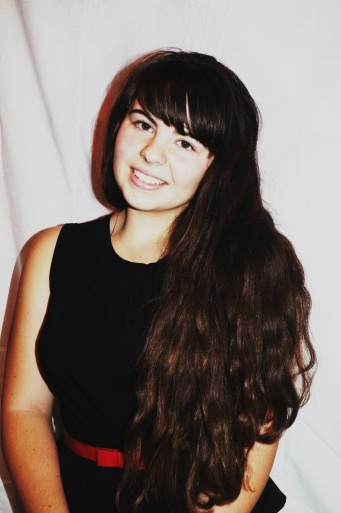 Результаты реализации индивидуального маршрута работыс Посоховой ВикториейПриложение №4Технологическая карта урока.Предмет:	история					Класс- 7Базовый учебник:Данилов А.А., Косулина Л.Г. История России. Конец XVI-XVIII век. 7 класс.  М.,«Просвещение», 2014Тема урока: Восстание под предводительством Е.И. ПугачеваЦель урока: характеристика внутренней политики России в конце XVII- начале XVIII веков.Задачи урока:Образовательные:Дать характеристику восстания под предводительством Е.И. Пугачева, выявив его причины, особенности, направленность, ход, состав участников и их цели, причины поражения восстания, значение событий. Охарактеризовать лидера народного восстания Е.И. ПугачёваРазвивающие: -развитие умений и навыков работы с историческим пространством (картой) и историческим временем  ( хронологией), историческими источниками;- развитие навыков смыслового чтения и работы с информацией;- развитие умений сравнивать исторические события.Воспитательные: -формирование уважения к истории России и чувство гордости за Родину;-формирование способности к духовному развитию реализации творческого потенциала в учебной   деятельности на основе традиционных нравственных установок и моральных норм;-овладение формами и методами самовоспитания: самокритика, самообязательство;-развитие требовательности к себе и другим.Социализации: приобретение опыта совместной деятельности и общения со сверстниками.Тип урока: Усвоение новых знаний.Оборудование:ноутбук, проектор, экран, доска, столы в классе сдвинуты, чтобы создать условия для работы 4-х ученических групп (дети разделяются на группы по желанию, но при условии наличии в группе сильных 1-2 учащихся, интересующихся предметом).Материалы к уроку:Компьютерная презентация, созданная средствами PowerPoint (Презентация.ppt).Портреты Е.И. Пугачева (4-5 разных изображений), портрет Екатерины II, портрет А.В. Суворова, плакаты с высказываниями Екатерины II и современников о Пугачевском бунте (если позволяет место на доске) – Пакеты документов для работы групп Карта “Российская империя во второй половине XVIII века”.Атласы “История Отечества с древнейших времен до конца XVIII века”.Планируемые результаты:Предметные: -  выработка умений давать оценку историческим событиям и процессам, деятельности исторических личности Е. Пугачева;- усвоение основных дат: 1773-1775 гг;- понимание причин восстания;- формирование историко-географического образа, включая представление о территории и границах России 18века.Личностные: - понимание культурного многообразия мира, уважение к истории других народов мира;- формирование устойчивого познавательного интереса и становление смыслообразующей функцииМетапредметные: - способность сознательно организовывать и регулировать свою учебную деятельность; - выработка умений работать с учебной информацией;- готовность к сотрудничеству с соучениками;- формирование умения определять цели своей деятельности и представлять ее результаты; выбирать и использовать нужные средства для учебной деятельности; осуществлять самоконтроль и самооценку;- стратегия смыслового чтения и работа с текстом: поиск информации и понимание прочитанного; делать выводы из сформулированных посылок.Ход урока:Использованная литература:Карта самонаблюдения.Лист самооценки учащегосяПриложение №5Тема:  Россия в годы революции и Гражданской войны
Цель урока: повторить и обобщить пройденный материал;вспомнить основные события Великой российской  революции и гражданской войны; вспомнить основные термины и понятия, даты;систематизировать знания учащихся по историческим персоналиям;отрабатывать навык написания исторического сочинения.

Тип урока: повторительно- обобщающий 

Оборудование: презентация, рабочие листы,  тесты, ноутбуки, учебник Загладин Н.В. История России 20 век. М.:  «Русское слово» , 2014.

Ход урока: Орг. момент. Повторение и обобщение материалаВ ближайшей перспективе нас с вами ожидает итоговая аттестация в форме ЕГЭ, поэтому и сегодня на уроке мы продолжим подготовку к ней.	Сегодня мы с вами остановимся на 25 задании (историческое сочинение), тема которого это период, который мы изучил. Напомните, какой?(Россия в 1917-1922 гг). Вспомните, какие ключевые события произошли в этот период.Великая российская революцияФевральская революцияКризисы власти и Корниловский мятежОктябрьская революцияI мировая войнаГражданская войнаДавайте сформулируем тему урока.Таким образом, тема сегодняшнего урока:  «Россия в период революций и гражданской войны». 	Какие цели перед собой поставим?Вспомните основные критерии исторического сочинения.Критерии:Краткая характеристика.Два события.Две  исторической личности и их роль в описываемый период.Две причинно-следственных связей.Использование исторических терминов.Оценка исторического периода.Вывод.Чтобы  у нас все удачно получилось, необходимо вспомнить материал. Будем работать поэтапно. Каждый этап соответствует названным критериям. Вы разделены на группы. В каждой группе  выберите одного, который будет писать сочинение, используя  информацию, которую мы вспомним на уроке. Остальные будут ему помогать. За правильные ответы получите жетон. И в конце урока проверим вашу активность.1 и 4  критерии: характеристика этого периода. Ваша задача, по плану рассказать о каждом  событии.План:ДатаПричиныУчастникиИтогЗначение
(1 представитель от группы выступает и получает жетоны).2 критерий: указать событияВспомним основные даты в каждом событии. Меняем событие в группах. Необходимо написать на доске 3 даты, которые относятся к названным событиям.- Посмотрите на доску.  По нескольким критериям мы уже прошли. Чтобы закрепить, несколько минут на написание сочинения. -Продолжаем работу. Следующий критерий – исторические личности. Поиграем в игру «Своя игра». Открываем 2 категории: портрет, личности. Я попрошу в роли жюри выступить наших гостей. Ваша задача – посчитать количество баллов. У кого больше, та команда и получает жетон.Подведем итог этого этапа следующим образом: выберите портреты тех деятелей, которые относятся к вашему событию. И продолжаем писать сочинение.-Молодцы! Хорошо поработали. Я надеюсь, что минимум 4 балла каждая из групп наберет, поэтому еще поработаем по дополнительным критериям (Презентация исследовательского  проекта учащимися по указанному периоду)5 критерий. Знание исторических терминов.(решение теста)6 критерий. Оценка исторического периода    - У вас было опережающее задание: Найти информацию об оценке историками этого периода. Давайте сейчас послушаем.(слушаем представителей от каждой группы по событиям)III. Итог урока7 критерий. ВыводПодведем итог проделанной работы. Посмотрите на нашу доску. У нас получился хороший опорный конспект для написания сочинения и не только. Давайте зачитаем, что у нас получилось.-Подсчитаем количество полученных жетонов. Победила команда…Выставление оценок. Д/З:  Доработать и оформить сочинение.Приложение 6XII ВСЕРОССИЙСКИЙ КОНКУРС НАУЧНО-ИССЛЕДОВАТЕЛЬСКИХ И ТВОРЧЕСКИХ РАБОТ МОЛОДЁЖИ «МЕНЯ ОЦЕНЯТ В XXI ВЕКЕ»_______________________________________________________Секция: история, краеведениеТема: Из искры возгорится пламя (о выпускнице 1941 года)Автор:  Акимова Ирина ЮрьевнаНаучный руководитель: Акимова Наталья АндреевнаСодержаниеВведение.Глава 1. Из летописи школы.Глава 2. Жизненный путь В.В. Колчигиной: от рождения               до окончания ВОВ.Глава 3.  Вклад Колчигиной Валентины Васильевны в развитие               библиотечного дела на территории г. Валуйки и Валуйского              района в период с 1961 по 1981 гг.Заключение.Библиография.                                                                                                                            Приложение.ВВЕДЕНИЕКаждый человек должен знать свою историю, в частности – историю школы, с которой он непрерывно связан. Наша школа самая старая во всем городе Валуйки, она была построена в 1914 году. В период Великой Отечественной войны в ней размещался госпиталь для раненных солдат. В 2014 году МОУ «СОШ№1» г. Валуйки юбилей – 100 лет. В процессе подготовки учителя и ученики столкнулись с проблемой поиска материалов, из-за того, что летопись, которая велась с момента открытия школы, в 90-х годах была частично утрачена, весь материал взят из разных источников, которых сейчас осталось очень мало. Безусловно, вся история школы основывается на истории жизни людей, которые учились или учатся в ней. За весь период существования школы много людей закончили ее, и стали хорошими людьми. Об одном таком человеке хотелось рассказать в своей работе.Тема: «Из искры возгорится пламя». Название — это не случайно, так как именно в школе закладываются основы для дальнейшей жизни человека.Цель: проследить жизненный путь Колчигиной Валентины Васильевны, выпускницы 1941 года нашей школы; оценить ее вклад в развитие библиотечного дела на территории г. Валуйки и Валуйского района в период с 1961 по 1981 гг. Эта тема актуальна, так как в 2017 исполнилось 108 лет со дня открытия первой публичной библиотеки в г. Валуйки, где проработала Валентина Васильевна Колчигина 20 лет. А в 2017 году исполняется 103 года нашей школы. А это повод вспомнить о выпускниках.Задачи:Изучить материалы музея МОУ «СОШ №1» г. Валуйки Белгородской области иМежпоселенческой центральной библиотеки Валуйского района.Дать краткую справку об истории МОУ «СОШ №1» г. Валуйки Белгородской области.Провести интервью с дочерью Колчигиной В.В. Щербаченко Л. В.Обобщить собранный материал о жизни В.В. Колчигиной.Объектисследования: жизненный путь Колчигиной Валентины Васильевны.Предмет исследования: вклад Колчигиной В.В. в развитие библиотечного дела на территории г. Валуйки и Валуйского районаМетоды изучения:метод структурно-функционального анализа, системности, проблемно-хронологический, текстологический, историко-генетический. При написании работы использовался комплекс как эмпирических (практических), так и теоретических (рациональных) методов. Из теоретических методов: методы анализа и синтеза, аналогии. Из эмпирических методов в работе использовались два базовых метода: интервьюирование и анализ статистических и других компонентов. Работа содержит элементы вторичного исследования с использованием материалов прессы и научной литературы (в том числе монографического характера).Практическая значимость результатов исследования.Материал использовался для подготовки праздника школьного юбилея («Сотый день рождения школы»). Материал используется на занятиях кружка «Активисты школьного музея», при проведении музейных уроков, классных часов, экскурсий, радио-минуток, на уроках краеведения, истории.ГЛАВА 1. Из летописи школы (1912-1941 гг)В 1912 году началось строительство нового здания гимназии, которое было построено к 1914 году (№1).Здание школы знаменательно тем, что в декабре 1919 года в нем размещался госпиталь 1-й Конной Армии М. С. Буденного.Валуйская СШ №1 называлась школой 2-й ступени и состояла из 4-х классов или как их тогда называли – «групп». В 1923 году была добавлена 5-я группа. В 1924 году в школе обучалось 576 человек (247 мальчиков и 329 девочек). Через 2 года учащихся было уже 744 человека. Летом 1923 года в Валуйках был организован первый пионерский отряд.В1924 году впервые был открыт 9-й класс. В 1928 году в выпускных классах были введены специальные предметы: бухгалтерия и статистика.С 1929 года школа стала называться школой крестьянской молодежи.С 1933 года школа стала десятилеткой и стала называться Валуйской средней школой №1. 15 июня 1940 года школа дала 3-й выпуск уже из 3-х десятых классов, в которых обучалось по 45 человек. А через год они уходили на фронт и многие из них не возвращались.Вывод: Таким образом, школа №1 к началу Великой Отечественной войны была уже школой со своей многолетней историей, традициями, коллективом и учениками, которыми можно гордиться. Одна из них Колчигина Валентина Васильевна (№2).ГЛАВА 2. Жизненный путь В.В. Колчигиной:от рождения до окончания ВОВКолчигина Валентина Васильевна родилась в 1923 году в городе Валуйки в семье служащих. В 1938 году окончила неполную среднюю школу на отлично, о чем свидетельствует её свидетельство, выданное 13 июля 1938 года (№3). 19 июня 1941 года получила аттестат с отличием об окончании школы №1 города Валуйки, Валуйского района, Курской области (№4). К сожалению, материалы периода времени, когда она училась в школе, не сохранились. Её дочь, Щербаченко Людмила Викторовна, учитель русского языка и литературы нашей школы ничем не могла нам помочь. Кроме свидетельства и аттестата, похвальных грамот (№5 -7) осталась фотография выпуска июня 1941 года (№8), т. е. практически накануне Великой Отечественной войны.Среди выпускников была и Валентина Васильевна. В номере районной газеты «Знамя коммунизма» за июнь 1941 года опубликованы письма юныхвалуйчан: «Мы закончили среднюю школу и распрощались с ней навсегда. В нашей стране легко выбрать дорогу в жизни. На любом участке даже самой будничной работы можно раскрыть свои таланты, способности, прославить себя и Родину. Многие из нас будут инженерами, врачами, летчиками, капитанами судов. Мы будем помнить о своем долге – всегда и везде подчинять личные интересы интересам коллектива и самоотверженно трудиться на благо Родины». Это мечты вчерашних школьников, выпускников 1941 года, которым предстояло стать защитниками…В окопы Валя шагнула со школьной парты. Отличницей закончила 10 классов городской средней школы №1. Имела право с таким аттестатом поступить в любой институт без экзаменов. Выбрала первый Московский медицинский. Но грянула война.Немногие из ее одноклассников выживут в эти страшные годы. Только в 1988 году Валентина Васильевна встретилась со своими одноклассниками (№9).«- Наивности у меня было хоть отбавляй, - рассказывала Валентина Васильевна Колчигина.- Военная форма очень шла мне, и это радовало. А о войне судили тогда все по песне: «Если завтра война, если завтра в поход». Пришла в военкомат. Отказали. Нет военной специальности. Поступила в наше медучилище. Через год, в июне 1942 года, добилась своего.  И окунулась в такое кровавое месиво…- Вы о Сталинграде? – осторожно уточняю я. – Расскажите об этой битве.- Сталинград горел. Город был, как костер. Горели целые улицы, кварталы, горел асфальт. Потоки горящей нефти и бензина устремлялись к Волге. Горела поверхность реки. Горели пароходы. Как спички, вспыхивали телеграфные столбы. Воздух был горячим, едким, горьким. Дышать было очень трудно. Вынесешь бойца с поля и снова ползешь в это пекло. Мне казалось, что на свете вообще не осталось мужчин с руками и ногами. Кругом одни увечные. Кровавые бинты, предсмертные крики. И как же всем хотелось жить!Чаще такой кошмарный сон не отступает ночами от меня: переправа через Дон. Помните, есть строчки у поэта: «И люди теплые, живые, идут на дно, идут на дно». Так вот они сказаны и о нашей переправе через Дон у станицы Вешенской. Переправу разбомбили. Добирались на тот берег вплавь под взрывами бомб и снарядов. Если бывает светопреставленье, то мне оно видится именно таким.И, словно отвечая кому-то или своим раздумьям, милая женщина грустно добавила:- Сейчас иные из молодых досадуют: «Сколько можно говорить о войне? Уши пожужжали». И на инвалидов, что вне очереди покупают, с раздражением бросят: «Вот надоели». Мы молча проглатываем обиду. Только мысленно умоляем судьбу: «Минуй их наша участь!»- О победе тогда, наверное, и не думали?- Как бы не так! Ждали, как глотка воды в знойный полдень. И верили свято.- Говорят, что люди привыкают ко всему. А к виду смерти тоже?- Неправда, - твердо отвечала Валентина Васильевна. – Все умирают по-разному. Одни тяжелораненые отходили тихо, незаметно. А другие буйствовали и тоскливо молили: «Сестричка, побудь со мной». Правильно в народе делают, что не оставляют человека наедине со смертью. Неистребимо живет в умирающем потребность в милосердии, в жажде подержать чью-либо руку в этот момент. И как это ни было трудно, мы старались облегчить страдания, несли сочувствие.До 1987 года В. В. Колчигина нечего не знала о своих однополчанах. И неожиданно пришло письмо из музея 16-й Воздушной Армии, что в поселке Октябрьский под Сталинградом. Душу захлестнула радость: «Меня помнят, знают». Послала туда фотографии военных лет, что хранила долгие годы… «Им нет цены», - пишет директор музея.Летом 1987 года встреча с однополчанами произошла в Симферополе (№10 - 12). Через 42 года увидеть побратимов по крови и смерти, тут нужного и не подыщешь слова. Валентина Васильевна воевала в должности санинструктора на Юго-Западном, Сталинградском, Центральном и I Белорусском фронтах.В. В. Колчигина награждена медалями «За боевые заслуги», «За оборону Сталинграда», «За взятие Берлина», «За победу над Германией в Великой Отечественной войне 1941 – 1945гг», «За освобождение Варшавы», «20 лет победы в Великой Отечественной войне 1941 – 1945гг», «50 летВооруженных Сил СССР» (№ 13- 18)	Вывод: рассмотрев период жизни Колчигиной В.В. с рождения до окончания Великой Отечественной войны можно сказать о том, что, будучи еще молодой девушкой в начале войны, она не испугалась опасности и трудности, отправилась на фронт санинструктором и прошла всю войну, получив благодарности и наградыГЛАВА 3. Вклад Колчигиной Валентины Васильевны в развитие библиотечного дела на территории г. Валуйки и Валуйского района в период с 1961 по 1981 гг.За плечами заслуженного работника культуры РСФСР, коммуниста Колчигиной,  большая жизнь.Её трудовой путь начался в редакции городского радиовещания литературным сотрудником и директором. Одновременно училась в Старооскольском институте и 35 лет своей жизни отдала библиотечному делу (№19).  В послевоенные годы Валентина Васильевна закончила Обоянский библиотечный техникум.Красной строкой в историю библиотеки вписан период 1961-1981 гг., когда руководство Валуйской библиотекой осуществляла Колчигина. В 1965 году библиотека стала участником ВДНХ в Москве и была награждена дипломом «Лучшая библиотека РСФСР». Затем – диплом III степени за лучшую постановку библиотечного обслуживания населения (1970), диплом I степени (1973г.) и, наконец, звание «Библиотека отличной работы» (1974, 1975 г.).В октябре 1975 года первым в области район вступил в процесс централизации муниципальных библиотек. В состав системы вошли 30 сельских библиотек, 2 поселковые и 5 городских. Валентина Васильевна возглавила Валуйскую централизованную библиотечную систему (№20-25).Колчигиной первой в Валуйском районе было присвоено звание «Заслуженный работник культуры РСФСР» (Указ Президиума Верховного Совета РСФСР от 28 марта 1966 года) (№26). Она неоднократно избиралась депутатом городского и областного Совета народных депутатов. Долгое время возглавляла на общественных началах райком профсоюза работников культуры.Вывод:Эта удивительная женщина оставила такой след не только на войне, но и в мирной жизни. К сожалению, этой необыкновенной женщины уже нет с нами, но память о ней живет (№ 27-28)ЗАКЛЮЧЕНИЕШкола – это важная ступень в жизни человека. Именно здесь формируется личность человека, способная действовать самостоятельно. За период с1914 года по сегодняшний день много было выпускников, и каждый из них достиг своих результатов. В своей исследовательской работе мы остановилась только на одной: Колчигиной Валентине Васильевне. Эта женщина добилась очень многого в жизни: выпускница 1941 года прожила удивительную жизнь, пройдя Великую Отечественную войну и заняв достойное место в мирной жизни.В ходе реализации поставленных перед нами задач:Были изучены и систематизированы материалы музея МОУ «СОШ №1» г. Валуйки Белгородской области и Межпоселенческой центральной библиотеки Валуйского района о жизненном пути Колчигиной В.В.;Была дана краткая справка об истории Средней школы №1 г. ВалуйкиУстановлено, что Колчигина В, В. обучалась в МОУ «СОШ №1»           г. Валуйки, о чем свидетельствуют похвальные грамоты за отличные успехи и примерное поведение, свидетельство об окончании неполной средней школы и аттестат с отличием об окончании школы №1 города Валуйки, Валуйского района, Курской области;Удалось встретиться с дочерью Колчигиной В.В. Щербаченко Людмилой Викторовной, которая предоставила нам документы. Библиографический списокИсточники:Материалы МУК ВЦРБ:В.В. Колчигина С любовью к делу/ В. Колчигина// Звезда. -1980. - 12 сентября.Колчигина В. Не только завезти уголь…/ В. Колчигина// Звезда. -1980. - 26 августа.Колчигина В. Чтобы книга стала помощником каждого/ В. Колчигина// Библиотекарь. – 1974.- №12. – с.18-19.КолчигинаВ. Что показал смотр библиотек района/ В. Колчигина// Звезда.Колчигина В. Книгу – каждой семье/ В. Колчигина// Звезда. – 1962. - 9 июня.Колчигина В. Профессия ваша – дерзанье и поиск/ В. Колчигина// Звезда. -1989. – 19 августа.Колчигина В. Сеять разумное, доброе, вечное…/ В. Колчигина// Звезда. – 1979. – 21 августа.Колчигина В. Молодой герой советской литературы/ В. Колчигина// Звезда. – 1964. – 15 сентября.Колчигина В. Книга – друг, советчик, воспитатель/ В. Колчигина// Звезда. – 1969. – 16 августа.Колчигина В. О советском образе жизни/ В. Колчигина// Библиотекарь. – 1973. - №6. – с.15-16.Материалы школьного музея. Дело №17.Воспоминания дочери Колчигиной В. В. Щербаченко Л.В.«С днем победы» (альбом Колчигиной Валентины Васильевны).Литература:Котова М. От «Петровской» до наших дней/ М. Котова// Библиотечная жизнь Белгородчины. – 2009. – Вып. 3-4. – с.9-12.Осыков Б.И. Города Белгородской области. Воронеж, 1973. – С. 55–56.Периодическая печать:М. Селезнева Гордая и горькая память//Звезда №103 от 28 июня 1988.В их сердцах – костер любви// Валуйская звезда. – 2009.Кардапольцева Н. В книжном царстве раздолье для творчества/ Н. Кардапольцева// Звезда. – 1994. – 17 сентября.Ерина Л. Лечим души мудростью книги// Валуйская звезда. – 2009. – 18 августа.Аладьина Н. Кладезь мудрости – библиотека/ Н. Аладьина// Наша звезда. – 2009. – 25 августа.Чиж Л. Земская библиотека называлась Петровской/ Л. Чиж//Валуйская звезда. – 2009. – 17 июля.Кирпилева Т. Верой и правдой служат духовности/ Т. Кирпилева// Валуйская звезда. – 2009. – 18 августа.Кардапольцева Н. Книга учит жить/ Н. Кардапольцева //Звезда. – 1989. – 19 августа.Петров П. На поприще культуры/ П. Петров// Звезда. – 1973. – 11 декабря. - №197.Котова М. Память о ней живет/ М. Котова// Белгородские известия. 2014. – 16 мая.Интернет ресурсы:Историческая справка Режим доступа: http://valsoch1.ucoz.ru/glavnay/exsperiment_2009_2014.docПриложение № 7Методическая разработка музейного урока в рамках заседания НОУ «Эрудит»Тема: Листая старые документы           (к 115-годовщине со Дня рождения Н.Ф. Ватутина)Цель:представить новую экспозицию школьного краеведческого музея, посвященную жизни прославленного земляка, Н.Ф. Ватутина;воспитывать интерес к жизни и деятельности наших земляков-героев, гордость за свою малую родинуЗадачи:обобщить знания детей о Н.Ф.Ватутине: о детстве и юности Коли Ватутина; о военных операциях, в которых он принимал участие как командующий фронта; о месте ранения Н.Ф.Ватутина; о месте его захоронения;прививать любовь к истории страны и своего края.Оборудование: плазменная панель, презентация, видеофильмМесто проведения: школьный краеведческий музейХод занятия:- Добрый день, дорогие друзья! Мы рады приветствовать наших гостей в исторической рекреации нашей школы. В нашей школе действуют два музея: краеведческий и музей истории школы.Здесь проходят музейные уроки, посвящённые историческим станицам нашей школы, города, Отечества. В этом учебном году силами учителей и учащихся была создана новая экспозиция, посвященная нашему земляку, прославленному полководцу, Н.Ф. Ватутину.  Сегодня мы проведем небольшую экскурсию именно по этой теме.16 декабря (3 по ст. ст.) 2016 г. исполнилось 115 лет со дня рождения генерала армии, патриота Отечества, которому судьбой было уготовано стать выдающимся полководцем Великой Отечественной войны.Итак, центральное место в новой экспозиции занимает историческое панно. Ученики и гости нашей школы смогут основными вехами жизненного пути полководца.В левой части панно на фоне голубого мирного неба в фотографиях представлена мирная жизнь полководца. Домик в селе Чепухино, где он родился.  Детские годы Н.Ф. Ватутина были такими же, как и у миллионов крестьянских детей.Сколько упорства пришлось проявить ему ещё в детстве! Однажды он целую ночь проплакал в крестьянской телеге, упрашивая, чтобы дед отправил его в земскую школу в Валуйки. И добился своего, а ведь это было так не просто. В их большой крестьянской семье в селе Чепухино хотя и собиралось за большим столом до 25 человек, однако каждый работник был на счету. Кроме Николая, в семье были старший брат Павел, младший Афанасий и три сестры. Но только ему удалось получить хорошее образование.Фотография его родителей Веры Ефимовны и Фёдора Григорьевича. Фотографии, сделанные в годы учёбы, фотография с женой Татьяной Романовной.В правой части панно фотографии полководца на фоне карты времён Великой Отечественной войны. Николай Фёдорович, будучи командующим войсками Воронежского( с июля по октябрь 1942 года и с марта по октябрь 1943 года), Юго-Западного  (с октября 1942 по март 1943 года) , 1-го Украинского ( с октября 1943 года по март 1944 года)  фронтов, принимал непосредственное участие в планировании и осуществлении операций в Сталинградской и Курской битвах, битве за р. Днепр.В центре - фотография Николая Фёдоровича, сделанная на фронте. При создании панно были использованы фотографии, представленные работниками Валуйского историко-художественного музея.Прошу обратить ваше внимание на витрины нашей экспозиции. В нижней части витрин выставки представлены предметы времён Великой Отечественной войны: саперные лопаты, штык-нож, советская каска, фрагменты снарядов, ручной гранаты.Активистами школьного музея ведется работа по накоплению исторических документов, связанных с жизнью и деятельностью великогополководца. Вы можете наблюдать копии автобиографии Николая Фёдоровича, приказы времен Великой Отечественной войны, бюллетень о состоянии здоровья после ранения, воспоминания друга детства.Ребята собрали фонотеку выступлений великого полководца. Одну из аудиозаписей вы можете прослушать прямо сейчас.АудиозаписьВ экспозиции представлены вырезки местных газет с информацией о Николае Фёдоровиче. А также собрание книг, буклетов, видеофильмов, посвящённых полководцу Великой Отечественной войны. На протяжении нескольких лет, ребята нашей школы, изучают жизненный путь Николая Фёдоровича, пишут исследовательские работы, создают творческие проекты. Также  пробуют свои силы в литературном творчестве. Вашему вниманию мы предлагаем один из творческих проектов посвящённый Николаю Фёдоровичу. Его прочитает автор, ученик 8В класса Востриков Никита.В витрине представлены диски с фильмами о Николае Федоровиче Ватутине. Есть среди них и работы учеников. Фрагмент одной такой работы мы предлагаем вашему вниманиюВидеоролик	В декабре 2016 года нашу школу посетил внук прославленного полководца Н.Ф. Ватутина, Александр Берджихович Ватутин. В книге памяти он оставил свои пожелания и подпись. Ученики нашей школы продолжают по поиску и систематизации материалов. И наша выставка пополнится новыми экспонатами. - На этом наша встреча подошла к завершению. До новых встреч!Приложение № 8Исследовательская работа Муниципальный конкурсисследовательских краеведческих работ участников Всероссийского туристско-краеведческого движения «Отечество»,посвященный 75-летию Курской битвыСекция «Военная история»Участники Великой Отечественной войны в нашей семьеПодготовила:Котова Диана Александровнаобучающаяся  9  Б классаМОУ «СОШ №1» г. Валуйки Белгородской областиДомашний адрес с индексом:30996 Белгородская областьул. Пролетарская, 35Контактный телефон: 89155246169Руководитель:Акимова Наталья Андреевна,учитель историиМОУ «СОШ №1» г. ВалуйкиВведениеВеликая Отечественная Война. Эта тема до сих пор актуальна. Нам, потомкам, очень важно хранить память о тех далеких днях. И если глобальные этапы Великой Отечественной войны рассматривались на протяжении длительного времени достаточно внимательно и кропотливо, освещались в документах, клипах, фото – и кинодокументах, репортажах журналистов, то будничная жизнь провинциального городка Валуйки и его окрестностей известна лишь узкому кругу людей. А порой нам известно еще меньше о своих родных и близких. Поэтому темой своего исследования я выбрала: «Участники Великой Отечественной войны в нашей семье»  Нашу семью, как и многие другие не обошла стороной Великая Отечественная война. Разбирая семейный архив, разыскивая информацию о награждениях в Интернет на сайте Министерства обороны Российской Федерации «Подвиг народа», я постаралась собрать воедино сведения о родных людях, подаривших мне радость БЫТЬ...Цель:  проследить жизненный путь моих родственников в период Великой Отечественной войны; оценить их вклад в ее ПобедуЗадачи:Изучить материалы семейного архива  и сайта Министерства    Обороны РФ «Подвиг народа».Обобщить собранный материал о жизни семьи Замиловых - Котовых в период Великой Отечественной войны.Объект исследования:  жизненный путь родных.Предмет исследования: семейный архив , военные сайты и архивыМетоды изучения: метод структурно-функционального анализа, системности, проблемно-хронологический, текстологический, историко-генетический. Практическая значимость:  материал, собранный в ходе написания исследовательской работы, будет продолжать пополняться  и использоваться при проведении музейных уроков, классных часах, уроках краеведения, истории.Мой прапрадедушка по маминой линии Ермаков Александр Петрович во время войны был сапером. Он не любил вспоминать то тяжелое время, никогда ничего не рассказывал. В нашей семье хранятся его боевые награды. Год назад на сайте Министерства обороны РФ «Подвиг народа» мама нашла его наградные документы. Медаль «За отвагу» дедушка Саша получил 18 апреля 1943  года за операцию на реке Дон. Находясь под огнем противника, воодушевлял своей выдержкой и отвагой бойцов. Во время общего наступления, двигаясь перед пехотой, проявил себя одним из лучших бойцов в расчистке минных полей. В бою за город Богучар лично убил 3-х солдат противника и вместе с отделением взял в плен 8 солдат.В районе южной окраины села Александровка во время форсирования реки Южный Буг в ночь с 24 на 25 марта 1944 года, будучи старшим расчета в лодке, дедушка Саша организовал работу расчета так, что за короткий промежуток времени, под сильным ружейно-пулеметным огнем противника сделал 22 рейса, переправил на правый берег реки Южный Буг 418 человек личного состава. 3 миномета, 26 ящиков боеприпасов и на обратном рейсе переправил 16 человек раненых бойцов. За этот подвиг он был удостоен ордена «Красная Звезда».Орден «Славы» II степени дедушка получил за операцию в районе села Метель Келецкого воеводства 12 января 1945 года во время прорыва обороны противника. Он, будучи старшим группы разграждения, под огнем фашистов проделал проход в минных полях и проволочном заграждении противника 35 метров шириной; снял 25 противотанковых мин и 40 противопехотных мин; через проход пропустил роту пехоты, 2 танка, 2 самоходные пушки и батарею 76-миллиметровых орудий.Сестра дедушки Саши Нина на фронте была фельдшером.Другой мой прапрадедушка по маминой линии Удот Захар Ефимович, старший сержант, был командиром расчета пулеметной роты; 7 мая 1944 года был ранен.В боях за населенный пункт Сокольники Сандомирского района Польши 5 августа 1944 года отвлек противника огнем своего пулемета и вызвал огонь на себя, дав возможность нашим боевым порядкам выйти к противнику с фланга за что был представлен к награждению медалью «За боевые заслуги».За личные боевые качества, стойкость и мужество, отвагу, проявленные в боях в районе Иванкова Опатувского района Польши дедушка Захар был награжден орденом «Славы» III степени. 29 декабря 1944 года, когда свыше 30-ти немцев напали на боевое охранение, в котором он находился, дедушка, работая безотказно, пулеметом косил врага. Когда немцы обошли с тыла и обстановка еще больше усложнилась, он приказал первому номеру вести фронтальный огонь, а сам с ручными гранатами вступил в бой. Благодаря мужеству и стойкости наших воинов немцы были уничтожены и рассеяны. Рубеж удержали, несмотря на численное превосходство врага в живой силе и технике. Дедушка Захар уничтожил в этом бою гранатами и огнем пулемета до 15-ти немцев.О прапрадедушке по маминой линии Потлатом Андрее Сильвестровиче данных нет. Осталась только эта фотография с наградами.Мой прадедушка по маминой линии Замилов Валентин Ефимович ушел на фронт в 18 лет. Был дважды ранен. С марта по август 1943 года был в обороне на Орловско-Курской дуге под городом Рыльском. Первый бой был на станции Касторная в Курской области. Освобождал города: Старый Оскол, Льгов, Курск, Севск, Нежин, Кролевец, Чернобыль, Дымер, Житомир. Награжден орденами и медалями. Имеет также польскую медаль «За Одер-Нейсе-Балтику». Служил в армии до 1970 года. На пенсию вышел в звании майора в должности начальника штаба батальона.Его отец, Замилов Ефим Сергеевич, также является участником Великой Отечественной войны. Мать, Замилова (Уткина) Мария Корнеевна, во время войны была председателем колхоза и умерла от непосильной работы.Мой прадедушка по папиной линии Нефедов Кузьма Степанович был связистом. Во время войны, будучи командиром отделения Линейных надсмотрщиков кабельно-телеграфной роты за отличное обеспечение бесперебойной связью командования, за перевыполнение нормативов по строительству линий связи, за быстрое устранение повреждений на линиях связи в любых условиях боевой обстановки, за мужество и отвагу, проявляемые при выполнении боевых заданий командования был награжден медалью «За отвагу» и орденом «Отечественной войны» II степени.Двоюродный прапрадедушка по маминой линии гвардии полковник Селезнев Федор Гаврилович был призван в ряды Рабоче-Крестьянской Красной Армии в 1925 году. На фронтах Великой Отечественной войны – с 22 июня 1941 года. Командовал артиллерией 211 артполка 23 Краснознаменной и Ордена Ленина стрелковой дивизии; 71 стрелковой дивизии и 393 стрелковой дивизии 25 армии во время выполнения боевых заданий на Дальневосточном фронте в борьбе с японцами в 1945 году.Награжден тремя орденами Красного Знамени, двумя орденами Отечественной войны I степени, медалью «За оборону Сталинграда» и другими.Мои двоюродные прапрадедушки по маминой линии Уткин Сергей Корнеевич и Стоян Андрей Яковлевич награждены орденами Отечественной войны I степени.Своих прадедушек и прапрадедушек я никогда не видела. Их не стало задолго до моего рождения. Но в нашей семье хранятся реликвии – их награды. Мои родители занимаются сбором информации, рассказывают нам, детям, какие предки были у нас. Мы гордимся ими. Пока сохраняется память о них и их подвигах в наших сердцах – они будут живы. Библиографический списокЕрмаков Александр Петрович [Электронный ресурс]. – Электрон.текст. и граф. дан. – Режим доступа: http://podvignaroda.mil.ru/?#id=1514661974&tab=navDetailManUbil. – Загл. с экрана.Удот Захар Ефимович [Электронный ресурс]. – Электрон.текст. и граф. дан. – Режим доступа: http://podvignaroda.mil.ru/?#id=1514661974&tab=navDetailManUbil. – Загл. с экрана.Замилов Валентин Ефимович [Электронный ресурс]. – Электрон.текст. и граф. дан. – Режим доступа: http://podvignaroda.mil.ru/?#id=1514661974&tab=navDetailManUbil. – Загл. с экрана.Нефедов Кузьма Степанович [Электронный ресурс]. – Электрон.текст. и граф. дан. – Режим доступа: http://podvignaroda.mil.ru/?#id=1514661974&tab=navDetailManUbil. – Загл. с экрана.Селезнев Федор Гавриилович [Электронный ресурс]. – Электрон.текст. и граф. дан. – Режим доступа: http://podvignaroda.mil.ru/?#id=1514661974&tab=navDetailManUbil. – Загл. с экрана.Уткин Сергей Корнеевич [Электронный ресурс]. – Электрон.текст. и граф. дан. – Режим доступа: http://podvignaroda.mil.ru/?#id=1514661974&tab=navDetailManUbil. – Загл. с экрана.Стоян Андрей Яковлевич [Электронный ресурс]. – Электрон.текст. и граф. дан. – Режим доступа: http://podvignaroda.mil.ru/?#id=1514661974&tab=navDetailManUbil. – Загл. с экрана.Приложение 9ВСЕРОССИЙСКИЙ КОНКУРС НАУЧНО-ИССЛЕДОВАТЕЛЬСКИХ И ТВОРЧЕСКИХ РАБОТ МОЛОДЁЖИ«МЕНЯ ОЦЕНЯТ В XXI ВЕКЕ»___________________________________________________Секция: экономикаТема: Шокобоксики Валуйки (бизнес-план)Автор:  Посохова Виктория АлександровнаНаучный руководитель:  Акимова Наталья АндреевнаМесто выполнения работы:  МОУ «СОШ №1» г. Валуйки                                                                Белгородской областиСодержание1. Краткая информация о бизнес-плане.............................................................32. Резюме...............................................................................................................43. Маркетинг......................................................................................................5-64. Конкуренция на рынке подарков....................................................................75. Ценовая политика..........................................................................................8-96. Анализ конкурентов.......................................................................................107. Рекламная политика........................................................................................118. Стимулирование сбыта...................................................................................129. План стимулирования сбыта..........................................................................1310.Сигментирование потребительского рынка подарков...............................1411.Основные характеристики производства...............................................15-1712. Заключение...............................................................................................18-2013.Список использованной литературы............................................................2114.Приложение...............................................................................................22-33Краткая информация о бизнес-планеПолное наименование проекта:"Создание фирмы по изготовлению сладкого и оригинального подарка Шокобоксики Валуйки"Цели:Педагогическая: сформировать в процессе работы над проектом менеджерские умения и навыки: умение проектировать процесс;умение планировать деятельность, время, ресурсы;умение принимать решения и прогнозировать их последствия.Практическая:анализ целесообразности создания фирмы по оказанию услуг;   разработка бизнес-плана для оценки эффективности деятельности предприятия .Задачи:разработка путей создания фирмы по изготовлению сладкого и оригинального подарка Шокобоксики Валуйки;маркетинговые исследования и анализ конкуренцииразработка конкретных мероприятий, связанных с реализацией проекта.Объем и формат исследования:   Количество страниц- 29   Язык отчета- русскийИсследование содержит : 7 таблиц, приложение в виде фотографий готовых работДата выхода исследования : 8 сентября 2017 г.РезюмеБизнес-план посвящен созданию  мини-компании по изготовлению  сладких и оригинальных подарков в г.Валуйки. Причины выбора данного проекта:Во-первых, налаживание данного вида производства не требует высокой квалификации специалистов, достаточно знаний  ученика старших классов. Обучение производится за несколько дней.Во-вторых,  не требуется сложного и дорогостоящего оборудования. В-третьих, этот маленький бизнес позволит студентам и ученикам старших классов зарабатывать не только на карманные расходы, но и, например, на оплату услуг репетиторов.В-четвертых,  изготовление шокобоксов не занимает много времени и его вполне  можно совмещать с обучением. В-пятых,  для этого бизнеса не требуется аренда помещения, можно работать за обычным рабочим столом, используя свой компьютер и принтер.Еще одним критерием в пользу выбора этого бизнеса является доступная стоимость расходных материалов.Данный проект планируется реализовать в форме учреждения Индивидуальный предприниматель (ИП).Планируемый объем чистой прибыли в год будет составлять около 180360 руб .Срок окупаемости проекта будет достигнут через 3,5 месяцаМаркетингРазвитию рынка подарков способствуют требовательные запросы заказчика. Клиент стал избалован. Большинству из них сложно угодить.Искусство дарения- серьезная наука, которая входит в свод протокольных мероприятий и ритуалов корпоративной культуры. Ценность подарка определяется не его стоимостью, а уникальностью обращения- согласитесь, что приятно получить не дорогой подарок, а который полностью совпадает с твоим характером . А если он еще и с юмором, это дорогого стоит!В 2007 году компания КОМКОН провела специальное исследование, направленное на изучение существующей политики в области подарков. Согласно результатам опроса около 50% опрошенных дарят подарки своим близким, знакомым и друзьям.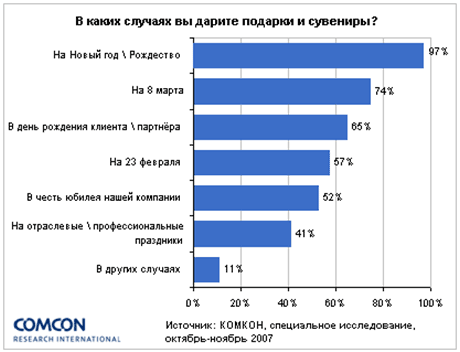 Тройку лидеров по популярности среди подарков возглавляют оригинальные сувениры. В наши дни ставки делают на подарки, несущие смысловую нагрузку, чтобы без слов произвести впечатление на интеллектуала, как можно более точно передать смысл пожелания и выразить свое отношение к человеку.	 Сегодня, по оценкам специалистов, на подарочную продукцию тратится в среднем 10%. Можно сказать, что потребителями подарочной продукции сейчас являются практически все. Одно из особенностей рынка подарочной продукции является его сезонность. Именно в преддверии Рождества и Нового года русских людей одолевает подаркомания. Кроме того, активно развиваются продажи перед Новым годом, Рождеством, 8 марта, 23 февраля, днем Святого Валентина. Весной и летом наступает некоторый спад. Тем не менее, подарки со временем становятся частью общения, и многие находят новые поводы для того, чтобы преподнести подарки своим близким и друзьям. Рынок подарков существенно отличается от других отраслей, связанных с продажей потребительских товаров. Подарочный бизнес требует не только  грамотно выстроить организацию сбыта товара, но и создать, так называемые, "продажные легенды", заинтересовать покупателя, объяснить чем именно привлекательны предлагаемые подарки.Чтобы убедиться в целесообразности создания данного предприятия, я решила провести социологический опрос.  Мной было составлено 2 вопроса.1. Как часто вы дарите подарки? Предлагалось 3 варианта ответа на данный вопрос : часто, иногда, редко. 2. На какие суммы обычно рассчитываете при покупке подарка? Предлагалось также 3 варианта ответа: до 150 руб., от 150 до 1000 руб., больше 1000 руб.  В социологическом опросе приняли участие 100 респондентов.  Получились следующие результаты:Конкуренция на рынке подарковКонкуренция- фактор, определяющий условия функционирования того или иного рынка, состязание между товаропроизводителями за наиболее выгодные сферы приложения капитала, рынка сбыта, источника сырья.Различают ценовую конкуренцию, основанную, главным образом, на снижении цен и неценовую конкуренцию, основанную на совершенствовании качества продукции и условий ее продажи.Для нашего города Шокобоксики являются маленьким открытием, которое позволяет порадовать друзей и близких необычным, оригинальным подарком. Такой подарок позволяет передать ваши чувства к получателю подарка.  Главными конкурентами Шокобоксиков в Валуйках являются торты на заказ и подарочная продукция фотоателье. Преимуществом Шокобоксиков перед тортами на заказ является доступная цена. А главное преимущество перед подарочной продукцией фотоателье является то, что таким подарком можно еще и полакомиться. При разработке концепции данного проекта был так же предусмотрен момент дарения подарка. Важно не только то, какую коробочку выбрал клиент, но и каким образом подарок будет презентован . Поэтому каждая коробочка Шокобоксиков упакована в фирменную подарочную упаковку, которая кроме всего может служить еще рекламой продукции. Несмотря на широкий ассортимент на рынке подарков, нужно стремиться не только соответствовать, но и опережать все модные тенденции.Ценовая политикаЦеновая политика-это общие принципы и методы, которых придерживается фирма в сфере установления цен на свою продукцию. Как правило, при выработке политики ценообразования принимаются во внимание издержки производства, конкуренция и спрос потребителей. Цены будут в промежутке между слишком низкими, не обеспечивающими прибыль, и слишком высокими, препятствующими формированию спроса.Приемы установления цен для поднятия спроса на подарки разнообразны: от ценовых войн ("удар по ценам!", "территория низких цен") до следования за лидером ( "найдете дешевле- мы вернем вам разницу"). Как правило, все методы сводятся к постоянному мониторингу цен конкурентов и донесения до покупателя информации: " А у нас лучше!"При выходе на рынок и захвате доли рынка разумно будет ориентироваться на стратегию "ценообразование на основе потребительской ценности".Подарки относятся к товарам с эластичным спросом. Сколько стоит картина? Если принимать стоимость материалов- холста и красок, то не очень дорого, есть картины, которые на аукционах продаются за миллионы. Это и есть цена, которую покупатель готов платить. Именно эта стратегия характерна для рынка подарков, когда подарок приобретается для удовлетворения особенных потребностей.Задача ценностного подхода к ценообразованию состоит вовсе не в том, что бы покупатель был доволен- этого можно добиться за счет снижения цен. Ценностное ценообразование призвано обеспечить получение большей прибыли за счет достижения выгодного для фирмы соотношения "цена/издержки". Ценовая политика является частью общей стратегии и отражает общие цели компании.Оптимальное ценообразование отвечает на вопросы:* что входит в себестоимость товара*каким должен быть уровень пороговой цены, обеспечивающей безубыточность фирмы                                                                                                                                       *какова ситуация на рынке по ценам на наш товар* как влияет на объем продаж изменение цены и какую скидку можно предоставить покупателю*повлияет ли на увеличение объема продаж доставка товара * какую цену мог бы заплатить за товар покупатель*есть ли конкуренцияАссортимент "Шокобоксики Валуйки" представлен достаточно широко и по своей цене способен охватить большую аудиторию. Наш покупатель- это яркий, амбициозный человек, не утративший чувства юмора, желающий быть оригинальным.Анализ конкурентовИтак, из данных таблицы видно, что конкурентными преимуществами данного проекта являются низкие цены, высокое качество, эксклюзивность предлагаемого товараРекламная политикаРекламная политика-это система утвержденных правил и идей, на основе базовых ценностей компании, регламентирующие управление средствами распространения рекламы.Цели рекламной политики "Шокобоксики-Валуйки":            *разработать систему выбора средств распространения рекламы*утвердить методы формирования рекламного бюджета              *определить методы оценки эффективности рекламной деятельностиВ качестве средств распространения рекламы было решено использовать социальные сети. Шокобоксики-Валуйки будут зарегистрированы во всех доступных социальных сетях, и с их помощью будут продвигать свои изделия.Бюджет на рекламу утвержден в сумме до 2000 руб./месСтимулирование сбытаСтимулирование сбыта - использование многообразных средств стимулирующего воздействия, призванных ускорить ответную реакцию рынка.В нашем случае, самым эффективным средством является стимулирование потребителей (купоны, подарки, конкурсы, демонстрации). Это позволит увеличить количество клиентов, увеличить число заказов, сделанных одним и тем же покупателем.Любая операция по стимулированию сбыта соответствует текущему этапу в жизненном цикле товара.1. Фаза развития.В период роста заказов на продукцию применение стимулирования имеет стратегическое значение. Это особый этап в жизненном цикле продукции. Она становится известной и регулярно находятся новые покупатели. На этом этапе предпочтение отдается рекламе.2. Фаза зрелости.Когда товар становится хорошо известным и будет иметь постоянных покупателей, можно использовать приемы  стимулирования на постоянной основе. Эффективность рекламы на этом этапе понижается. Для оживления интереса к товару нужно использовать различные поводы (праздники, внедрение новой упаковки).3.Фаза насыщения и спад.На этом этапе прекращается всякое стимулирование, чтобы не препятствовать выводу товара из обращения.План стимулирования сбыта1.Ценовое стимулирование-прямое снижение цен2.Стимулирование натурой-премии-образцы3.Активное предложение-конкурсы-акции-игСегментирование потребительского рынка подарковДля успешной реализации шокобоксов необходимо выявить потенциальных потребителей.Критериями сегментации рынка для частных лиц являются:*социальная принадлежность- рабочие, служащие, студенты, школьники, бизнесмены.*уровень дохода- низкий, средний, высокий. Мы считаем, что потенциальными потребителями шокобоксов являются: рабочие, служащие, студенты, школьники. Люди с низким и средним уровнем дохода.Основные характеристики производств             Таблица 1                                     Таблица 2Таблица 3     Для расчетов берем коробочку среднего размера на 15 конфет стоимостью 350 руб. Чтобы не мешать обучению,  мы планируем собирать в день не более трех коробочек. Значит,  в месяц получается 90 коробочек. 90х350=31500 руб. (предполагаемая ежемесячная валовая прибыль)На одну коробочку уходит два листа картона90х2=180 листов картона в месяц.картон 180лх4 руб./лист=720 руб.90 короб.х15 конфет=1350 конфет1350 (конфет) х6 руб./шт.=8100 руб.картриджи-4шт в месяц- 4000 руб.двусторонний скотч-2х50=100 руб.клей пва -2штх25=50 руб.реклама-2000 руб.электроэнергия-150 руб.Заработная плата- 5000руб./мес.Итого расходы, мес. -19470 руб.Чистая прибыль: 31500-19470=12030 руб./месяцСрок окупаемости оборудования: 43770:15030=3, 63Значит срок окупаемости оборудования примерно 3,5 месяца.При расчетах не учитывались налоги.ЗаключениеПри всем многообразии форм бизнеса существуют основы, обязательные практически для всех областей коммерческой деятельности, для разных предприятий и организаций, опора на которые необходима для того, чтобы своевременно подготовиться к возможным неожиданностям и устранить потенциальные трудности, опасности, и тем самым уменьшить риск в достижении поставленных целей. Планомерная разработка стратегии и тактики производственно- хозяйственной деятельности предприятия является важнейшей задачей для любого бизнеса.В результате проведенных мною исследований были установлены:расценки, уровень сервиса и прочие особенности данного вида деятельности;анализ деятельности основных конкурентов показал, что Шокобоксики Валуйки имеет реальные шансы занять достойное место на рынке услуг;спрос на данный вид продукции является высоким;Предполагаемый срок окупаемости проекта – 3,5 месяца      Но не следует рассматривать уже составленный бизнес-план как образец. В условиях нашей экономики может быть потеряна актуальность конкретной разработки в силу использования жестко зафиксированных параметров, утративших свою информативность. Бизнес-планирование позволяет готовить новые варианты поведения бизнеса на основе проанализированных сценариев. При этом бизнес-план открывает возможность отслеживать ситуацию за любой промежуток времени.Список использованной литературы1. Билл Гейтс. Бизнес со скоростью мысли М.:ЭКСМО-Пресс,20012. Александр Высоцкий. Малый бизнес. Большая игра. М.:Макрос,20153. И.В. Липсиц Экономика. М.:Вита-Пресс,2002 3. https://refdb.ru/look/2199639.html4.http://www.nnre.ru/delovaja_literatura/biznes_planirovanie_konspekt_lekcii/   5. http://lefutur.ru/blog/istoriya-podarka/6. http://www.grandars.ru/student/marketing/marketing.html7. http://forex365.ru/novichki/raschet-pribyli-ot-prodazh.htmlПриложение № 10Приложение 11Результативность участия обучающихся в конкурсах и олимпиадах исследовательской направленности в период с 2014  по 2017 гг.Приложение 12Индивидуальный маршрут работы учителя с Акимовой Ириной, ученицей 11 А класса МОУ «СОШ №1» г. Валуйки Белгородской области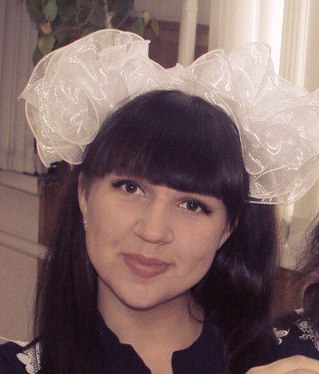 Результаты реализации индивидуального маршрута работыс Акимовой ИринойМотивационныйкомпонентКогнитивныйкомпонентПроцессуальныйкомпонентРефлексивныйкомпонентМотивационно-ценностные и эмоционально-волевые отношения, потребности школьников заниматься учебно-исследовательской деятельностьюСистема знаний, необходимых для выполнения самостоятельного учебного исследованияСистема исследовательских уменийСпособности к осознанию себя и окружающего мира в процессе выполнения учебного исследования-потребность в овладении информацией (знаниями) и способами ее получения;- потребность в реализации творческих способностей;- потребность в общении со сверстниками, педагогами, научными сотрудниками-потребность в достижении успеха и повышении статуса личности;-потребность в саморазвитии, самосовершенствовании и самостоятельности-знания об исследуемом объекте действительности;-знания учащихся о научном познании, его функциях и способах осуществления учебного исследования;-знания учащихся о возможных способах поиска, обработки и использования информации;-знания учащихся о возможных способах творческого разрешения проблемы исследования-умения работать с информацией;-логические умения;-умения творчески решать проблемы исследования-осознание учащимися себя как субъекта исследовательской деятельности;-осознание учащимися цели, задач и предполагаемых результатов исследовательской работы;-оценка готовности к выполнению учебного исследования;-осознание учащимися ответственности за проделанную исследовательскую работуУровень сформированности исследовательской компетентности обучающихсяУчебный год Учебный год Учебный год Уровень сформированности исследовательской компетентности обучающихся2014 -20152015 - 20162016-2017Высокий 14%19%26%Средний55%57%59%Низкий 31%24%15%№ п/пИсследовательские уменияВладею хорошоВладею хорошоСредний уровеньСредний уровеньНе владеюНе владею№ п/пИсследовательские умения201420172014201720142017№ п/пИсследовательские умения14%26%55%59%31%15%Учебный год2014-20152015-20162016-2017Успеваемость 100%100%100%Качество знаний65%68%69,5%Уровень/под-уровеньУровень/под-уровеньОбъект деятельности(источник информации)Деятельность по извлечению и первичной систематизации искомой информацииДеятельность по обработке искомой информацииУровень 11Один источник, простой, содержащий информацию, касающуюся только заданной темыУченик извлекает информацию по одному заданному основаниюУченик излагает информацию, касающуюся вопроса заданияУровень 12Два источника, простых, содержащих прямую избыточную информацию по теме (двум темам)Ученик извлекает и систематизирует информацию по двум заданным основаниямУченик воспроизводит информацию в соответствии с заданиемУровень 21Один источник, сложный, содержащий прямую информацию по теме (двум темам)Ученик извлекает информацию по двум и более заданным основаниям, располагая эти основания по степени важности (главное - второстепенное)Ученик воспроизводит информацию и предпринимает попытку объяснения порядка следования основанийУровень 22Два источника, сложных, содержащих прямую информацию по двум темам, при этом одна информация  конкретизирует другуюУченик извлекает информацию по самостоятельно сформулированным основаниям (двум и более) в соответствии с заданиемУченик воспроизводит информацию и обосновывает предложенные им основанияУровень 31Два и более источников, простых и сложных, содержат прямую и косвенную информацию по двум и более темам, в которых одна информация дополняет другуюУченик самостоятельно формулирует основания, исходя из характера полученного задания, ранжирует их  и извлекает искомую информациюУченик представляет информацию в виде связного текста (где возможно), объясняя логику выбора и ранжирования оснований.Объем текста 150-180 словУровень 32Два и более источников, простых и сложных, содержат прямую и косвенную информацию по двум и более темам, в которых заключена противоречивая информацияУченик извлекает информацию по заданным основаниям, систематизирует ее в рамках сложной заданной структуры, указывая на обнаруженные противоречияУченик представляет информацию в виде связного текста (где возможно), указывая на суть противоречия.Объем текста 150-180 словУровень 41Два и более источников, простых и сложных, содержат прямую и косвенную информацию по двум и более темам, при этом одна информация пересекается с другойУченик извлекает информацию по самостоятельно сформулированным основаниям, исходя из собственного понимания целей выполняемой работы, систематизирует информацию в рамках самостоятельно избранной/ предписанной сложной структурыУченик представляет в виде связного текста информацию,содержащую выводы, на основе критического анализа разных точек зрения или сопоставления собственного опыта и полученной информации.Объем текста 180-200 словУровень 42Два и более источников, простых и сложных, содержат прямую и косвенную информацию по двум и более темам, при этом одна информация противопоставлена другойУченик извлекает информацию по самостоятельно сформулированным основаниям, исходя из собственного понимания целей выполняемой работы, систематизирует информацию в рамках самостоятельно избранной/ предписанной сложной структуры, аргументируя собственную позициюУченик представляет в виде связного текста информацию, содержащую вывод, сделанный на основе информации, подтвержденный собственной аргументацией или данными, полученными в результате обработки информации.Объем текста 180-200 словКрите-рииБаллыСодержание и полнота выполнения тестового заданияОрганизация текстаРечевое оформлениеОрфография и 
пунктуация3Учащийся полностью справился с заданием, успешно извлек информацию, систематизировал искомую информацию  по заданным/ самостоятельно сформулированным основаниям и обработал в соответствии с заданиемУчащийся исчерпывающе изложил результаты обработки искомой информации, разделив текст на абзацы, правильно использовал средства передачи логической связи между отдельными частями текста, точно выбрал его форматУчащийся продемонстрировал знание соответствующей заданию лексики и успешно использовал ее с учетом норм русского языка.Учащийся допустил небольшое количество ошибок, которые не нарушают пониманияУчащийся  не допустил  почти что ни одной орфографической или пунктуационной ошибки. Имеющиеся неточности не мешают пониманию текста2Учащийся справился с заданием, хотя имеются отдельные незначительные неточности в передаче искомой информации, ее систематизации по заданным/ самостоятельно сформулированным основаниям и обработкеУчащийся в основном логично изложил  результаты обработки искомой информации, допустив отдельные неточности при делении текста на абзацы, использовании средств логической связи и выборе формата текстаУчащийся использовал достаточный объем лексики в целом эффективно и правильно с учетом норм русского языка.Учащийся допустил ряд грамматических ошибок, не препятствующих пониманию текстаУчащийся допустил несколько орфографических и/или пунктуационных ошибок, которые не затрудняют понимания текста1Задание выполнено не полностью, имеются недостатки в передаче искомой информации, ее систематизации по заданным/ самостоятельно сформулированным основаниям и обработкеУчащийся не всегда логично излагает результаты обработки искомой информации. Деление текста на абзацы непоследовательно или вообще отсутствует, имеются ошибки в использовании средств передачи логической связи между отдельными частями текста. Много ошибок в формате текстаУчащийся использовал ограниченный запас слов, не всегда соблюдая нормы русского языка.В работе либо часто встречаются грамматические ошибки элементарного уровня, либо ошибки немногочисленны, но так серьезны, что затрудняют понимание текстаУчащийся допустил многочисленные ошибки, орфографические и пунктуационные, некоторые из которых могут привести к непониманию текста 0Задание не выполнено, ответ не содержит описания результатов деятельности по передаче искомой информации, ее систематизации по заданным/ самостоятельно сформулированным основаниям и обработкеОтсутствует логика в изложении результатов обработки искомой информации. Не используются средства передачи логической связи между частями текста. Формат текста не соблюдаетсяУчащийся не смог использовать свой лексический запас для выполнения задания.Грамматические правила не соблюдаютсяПравила орфографии и пунктуации не соблюдаются1. был русским2. был неграмотным, т.е. легко управляемымбыл малолетним, т.е. легко управляемым3. происходил из великого родаилиИм было легко управлять (манипулировать)№ п/пИсследовательские уменияВладею хорошоВладею слабоНе владею1.Выбирать и обосновывать исследовательскую тему2.Подбирать литературу по теме исследования3.Прогнозировать средства и методы исследования4.Определять цель, предмет,  объект, задачи, гипотезу,  методы, этапы учебного исследования5.Находить и применять соответствующие методикиисследования6.Обобщать, описывать и литературно оформлять полученные результаты7.Формулировать выводы  и рекомендации по итогам исследования8.Рефлексировать  на основе  исследовательской работыФамилия, имя ученикаотношение положи- тельноеОтношение противоре-чивоеОтношение безразлич-ноеотношениеотрица-тельноепримечание(можнообосноватьсвой ответ) № п/пМотивы исследовательской деятельности1.Пополнение знаний и совершенствование умений2.Анализ и сопоставление опыта (в том числе своего)3.Самостоятельное решение жизненных ситуаций4.Влияние исследовательской работы на успехи  в учёбе (оценка)5.Формирование ключевых компетентностей (интегральных умений)№п/пМетоды исследованияНуждаюсь
в помощиЗнаю в 
теорииМогу при менить на
практикеМогу по
делиться
опытомПримечание1.Изучение и анализ литературы2.Наблюдение3.Социометри-ческие данные4.Метод рейтинга5.Моделирование6.Анкетирование и интервью7.Метод обобщения независимых характеристик8.Изучение и анализ документов9.Метод ранговых оценок10.ЭкспериментЭтап Проектная деятельностьРезультатМотива-ционный6 классШкольный этап Всероссийской олимпиады школьников по историипобедитель6 классШкольный конкурс стенгазет «Выдающиеся деятели искусства, прославившие Россиию»2 место7 классШкольный этап Всероссийской олимпиады школьников по обществознаниюпобедитель7 классМуниципальный этап Всероссийской олимпиады школьников по обществознаниюпризер2.Когнитивно-процессуаль-ный8 классШкольный конкурс стенгазет «Песни войны и мира»3 место8 классМуниципальный этап областного конкурса исследовательских краеведческий работ Всероссийского туристсо-краеведческого движения «Отечество»2 место8 классМуниципальный этап Всероссийской олимпиады школьников по обществознаниюПобедитель8 классКонкурс фотографий, приуроченных к 25-летию образования органов ПФР3 место9 классМуниципальный этап областного конкурса исследовательский краеведческих работ Всероссийского туристсо-краеведческого движения «Отечество»3 место9 классШкольный этап Всероссийской олимпиады школьников по обществознаниюПобедитель9 классШкольный этап Всероссийской олимпиады школьников по правуПобедитель9 классРегиональный этап Всероссийского конкурса исследовательских работ «Юный архивист»место3.Рефлексивный10 классШкольный этап Всероссийской олимпиады школьников по экономикеПризёр10 классШкольный этап Всероссийской олимпиады школьников по обществознаниюПризёр10 классРайонная олимпиада старшеклассников общеобразовательных учреждений муниципального района «Город Валуйки и Валуйский район» по избирательному законодательству3 место10 классМуниципальный этап Всероссийского конкурса исследовательских работ «Отечество»призер10 классМуниципальный этап ОВИО «Наше наследие»Диплом II степени10 классМуниципальный этап конкурса «Удивительный мир музеев»призер10 классВсероссийский отрытый конкурс «Интеллект – Экспресс»призёр11 классВсероссийская конференция «Шаги в науку»Диплом II степени11 классВсероссийская конференция «Шаги в науку»Общекомандный зачетIIместо11 классXIV Всероссийский молодежный фестиваль «Меня оценят в XXI веке»Диплом I степени№Этап урокаДеятельность учителяДеятельность ученикаФормируемые УУД1Организационный момент.Приветствует учащихся, проверяет готовность класса к уроку, создает эмоциональный настрой на работуПриветствуют учителя, настраиваются на работу, включаются в деятельностьКоммуникативные: планирование учебного сотрудничества с учителем и сверстниками.Личностные: самоопределение, мотивация учения, способность к волевому усилию2Поста-новка цели и задач урока.              Учитель: Есть мнение, что крестьянско-казачье восстание в принципе победить не может и изначально обречено на провал. Но восстание Пугачева, как считает ряд историков, вполне могло завершиться победой восставших. Не случайно императрица Екатерина II держала на причале в Петербурге яхту, чтобы, в крайнем случае, покинуть пределы империи.? Сегодня вам, ребята, предстоит решить сложную историческую задачу – выяснить, действительно ли восстание под предводительством Пугачева могло быть победоносным или это всего лишь смелые заявления исследователей? Определяют тему, цель и задачи урокаРегулятивные: целеполагание и планирование деятельности по плану.3Актуализация знаний.Учитель организует работу в группах с определенным видом источников.1 группа – Масштаб восстания2 группа –Личность Е. Пугачева3 группа – «Манифесты» Е. Пугачева4 группа – Особенности организации восстанияЗадание: прочитать источники, ответить на предложенные вопросы.Учащиеся слушают учителя, высказывают свое мнение.Работа в группах с источниками информации и атласамиЗаполнение схемы на рабочем листе.Распределение обязанностей в группе.Коммуникативные: взаимодействие в группе.Познавательные: отбор и систематизация информации.4Первич-ноеусвое-ние новых знаний, провер-ка их понима-ния.Учитель слушает выступления детей, корректирует ответы, помогает при заполнении та блицы.Выступающие рассказывают о восстаниях и показывают на карте районы выступлений.остальные заполняют таблицу.Регулятивные: работа по рабочему листу.Познавательные: заполнение таблицы.Коммуникативные: взаимодействие между группами.Регулятивные: волевая саморегуляция – умение слушать, выделять главное.5Первич-ное закрепление.Учитель предлагает ответить на вопросы теста в рабочей тетради. Учитель проецирует правильные ответы на экран.Подведем итоги и ответим  на вопрос: «действительно ли восстание под предводительст-вом Пугачева могло быть победоносным или это всего лишь смелые заявления исследователей?Учащиеся выполняют задание.Самопроверка работы и сравнение с экраном проектора.Регулятивные, познавательные:Обобщающий контроль полученных знаний.6.Информация о домашнем задании.Учитель проводит инструктаж по выполнению домашнего задания.П. __ читать, р/тЗаписывают домашнее задание.Личностные: формирование своего отношения  к народным восстаниям7.Рефлексия.Какие трудности вы испытали в ходе урока?Продолжить предложения:Сегодня на уроке я узнал…Мне понравилось…Ответы учащихсяПознавательные: анализ способов и условий своих действий.Личностные: Определять уровеньусвоения изученного материала.Регулятивные: оценка-осознание уровня и качества усвоения; констатация необходимости продолжения действий, определение причин успеха (неуспеха).ДеятельностьЯ доволен своей работой.Я старался, но не всё получилось.Я недоволен своей работой.д/зд/зРабота в группахРабота в группахИтоговый тестСредняя оценкакритерииоценкаРабота в группахРабота в группахИтоговый тестСредняя оценкар/т –сравнение: восстание и война-1б5б – «5»Моя оценкаОценка командираПричины восстания – 2б за каждую4б- «4»Династия – 1 б2-3б. – «3»Этапы восстания-1 б0-1 б. – «2»"Шокобоксики-Валуйки"Торты на заказФотоательеСильные стороныНизкие цены, высокое качество, эксклюзивный товарВысокое качество, широкий  ассортиментВысокое качество, широкий ассортиментСлабые стороныНедавно на рынкеВысокие ценыВысокие ценыВозможностиРеклама, еженедельное обновление ассортиментаРасширение ассортиментаРасширение ассортиментаРискиВозможное появление новых конкурентовВозрастающее конкурентное давлениеСнижение уровня покупательной способности, появление новых конкурентов.ОборудованиеРуб.1.Ноутбук32000,002.Лазерный цветной принтер11600,003.Ножницы150,004.Линейка20,00Итого:43770,00Расходные материалыРуб.1.Картон, 100л400,002.Клей ПВА25,003.Простой карандаш10,004.Бумага А4, 100л219,005.Двусторонний скотч50,006.Стоимость 1 конфеты6,007.Картриджи 4 шт.4000,00Стоимость коробочекРуб.1.9 конфет250,002.12 конфет300,003.15,16 конфет350,004.20 конфет400,005.24 конфеты450,006.30 конфет500,00Ф.И.ученикаНазвание конкурсагодРезультатуровеньКопыл Николай«Память храня»2014-2015победительмежрегиональныйКопыл НиколайКонкурс исследовательских работ «Отечество»2015-2016победительмуниципальныйЖарко Екатерина«Память храня»2015-20161 местомуниципальныйЖарко ЕкатеринаРайонная конференция школьных детских научных обществ2015-2016муниципальныйАкимова Ирина«Меня оценят в XXI веке»2015 -2016призермуниципальныйАкимова Ирина«Симпозиум научно-исследовательских работ»2015-2016призермуниципальныйЖарко Екатерина«Симпозиум научно-исследовательских работ»2015-2016призермуниципальныйАкимова Ирина«Удивительный мир музеев»«Достойны памяти потомков»2015-20162 местомуниципальныйКотова Диана«Меня оценят в XXI веке»2016 -2017призермуниципальныйПосохова ВикторияКонкурс исследовательских работ «Отечество»2016-2017призермуниципальныйАкимова ИринаРоссийский летний турнир-конференция «Шаги в науку – Юг»2016-2017Диплом II степениВсероссийскийПосоховаВикторияРоссийский летний турнир-конференция «Шаги в науку – Юг»2016-2017Диплом II степениВсероссийскийЕлисеева АлинаРоссийский летний турнир-конференция «Шаги в науку – Юг»2016-2017Диплом II степениВсероссийскийПахомова ВикторияРоссийский летний турнир-конференция «Шаги в науку – Юг»2016-2017Диплом III степениВсероссийскийСиляева АннаРоссийский летний турнир-конференция «Шаги в науку – Юг»2016-2017Диплом III степениВсероссийскийАнохина АленаРоссийский летний турнир-конференция «Шаги в науку – Юг»2016-2017Диплом III степениВсероссийскийДевкин СтаниславРоссийский летний турнир-конференция «Шаги в науку – Юг»2016-2017Диплом III степениВсероссийскийСытник АлександрРоссийский летний турнир-конференция «Шаги в науку – Юг»2016-2017Диплом III степениВсероссийскийКороткова ЕкатеринаРоссийский летний турнир-конференция «Шаги в науку – Юг»2016-2017Диплом I степениВсероссийскийАкимова ИринаВсероссийский молодежный фестиваль «Меня оценят в XXI веке»2017-2018Диплом I степениВсероссийскийПосоховаВикторияВсероссийский молодежный фестиваль «Меня оценят в XXI веке»2017-2018Диплом I степениВсероссийскийБурцева ИринаКонкурс исследовательских работ «Отечество»2017-2018победительмуниципальныйКотова ДианаКонкурс исследовательских работ «Отечество»2017-2018победительмуниципальныйЖбанкова МарияОлимпиада «Наше наследие»2017-2018призеррегиональныйАркатова ЮлияОлимпиада «Наше наследие»2017-2018Диплом I степенимуниципальныйКукуяшная АннаОлимпиада «Наше наследие»2017-2018Диплом III степенимуниципальныйСеребрякова АнастасияОлимпиада «Наше наследие»2017-2018Диплом I степенимуниципальныйЩекина ПолинаОлимпиада «Наше наследие»2017-2018Диплом I степенимуниципальныйЭтап Проектная деятельностьРезультатМотива-ционный5 классШкольный этап Всероссийской олимпиады школьников по историипризерКогнитивно-процессуальный8 классВсероссийская дистанционная олимпиада «Интеллект-экспресс»3 место9 классXIмногопрофильная олимпиада ПСТГУ «Аксиос» по истории РоссииДиплом II степени9 классМуниципальный  этапВсероссийского открытого конкурса научно-исследовательских и творческих работ  молодёжи  «Меня оценят в XXI   веке»Призер9 классМуниципальный этапобластного симпозиума научно-исследовательских   проектов  обучающихся «Мои  исследования – родному краю» в 2015 годуПризерРефлексивный10 классМуниципальный этап Всероссийского конкурса «Музей и дети»призер10 классмуниципальное совместное заседание научных краеведческих обществ «Истоки», «Юный исследователь», посвященное Году экологиивыступление10 классВсероссийская конференция «Шаги в науку»Общекомандный зачетIIместо10 классВсероссийская конференция «Шаги в науку-Юг»Лауреат II степени11 классXIV Всероссийский молодежный фестиваль «Меня оценят в XXI веке»Диплом I степени